Муниципальное бюджетное учреждение дополнительного образования «Спортивная школа №4 города Пензы»УТВЕРЖДАЮ:Директор            	              М.Н.Букинприказ №	 от «	»	2023 г.ДОПОЛНИТЕЛЬНАЯ ОБРАЗОВАТЕЛЬНАЯ ПРОГРАММА СПОРТИВНОЙ ПОДГОТОВКИ ПО ВИДУ СПОРТАСТЕНДОВАЯ СТРЕЛЬБАПрограмма разработана в соответствии с федеральным стандартом,утвержденным приказом Мин. Спорта  РФ от 02 ноября 2022 г. № 908Федерального закона от 04.12.2007 № 329-ФЗ «О физической культуре и спорте в Российской Федерации»; Федерального закона от 29.12.2012г. №273-ФЗ (ред.от 24.09.2022г.) «Об образовании в Российской Федерации».срок реализации программы - 8 лет2023 г.СОДЕРЖАНИЕПОЯСНИТЕЛЬНАЯ ЗАПИСКАНастоящая дополнительная общеобразовательная программа спортивной подготовки по стендовой стрельбе (далее – Программа) разработана в соответствии с Федеральным стандартом спортивной подготовки по стендовой стрельбе (далее – ФССП), утвержденным приказом министерства спорта Российской Федерации от 02 ноября 2022 года №908 и определяет условия и требования к спортивной подготовке в Муниципальном бюджетном учреждении спортивная школа №4 г.Пензы. Программа отражает целевые установки и содержательную основу подготовки, логику построения, принципы выбора технологий обучения, методологию контроля достигнутого уровня обучения. Программа охватывает комплекс параметров подготовки спортсменов на многолетний период обучения. Предусматривается последовательность и непрерывность многолетнего процесса становления мастерства обучающихся, тесную взаимосвязь всех сторон учебно-тренировочного процесса (физической, технико-тактической, психологической и теоретической подготовки, восстановительных мероприятий, педагогического и медицинского контроля). Программа направлена на решение следующих задач:формирование стойкого интереса и сознательного отношения к занятиям физической культурой, спортом вообще и стендовой стрельбой в частности;укрепление здоровья и закаливание организма обучающихся;обеспечение разносторонней физической подготовки стрелков-стендовиков и формирование специальных качеств, определяющих спортивный рост и успехи в соревнованиях: силовой выносливости, статической выносливости, координированности (движений и внутримышечной), ловкости, скоростных способностей, равновесия, произвольного мышечного расслабления;усвоение мер безопасности при обращении с оружием и правил поведения в местах проведения стрельб, доведение их выполнения до автоматизма;изучение и освоение основных элементов техники выполнения выстрела, соединение их в единое действие, закрепление навыка по выполнению целостного выстрела;совершенствование техники и тактики стрельбы в избранной дисциплине, накопление опыта участия в соревнованиях; формирование умения на основе анализа результатов выступлений вносить коррективы в учебно-тренировочный процесс, цель которого - достижение вершин спортивного мастерства;совершенствование психических качеств, определяющих успешность овладения техникой и тактикой стендовой стрельбы и выступлений стрелков на соревнованиях;воспитание черт характера, необходимых стрелку-спортсмену и соответствующих нормам высокой морали, гражданской и спортивной этик;изучение материальной части оружия и приобретение навыков устранения неполадок;-	овладение навыками инструкторской и судейской практик. Решение перечисленных задач осуществляется на каждом возрастном этапе обучения и тренировки, исходя из конкретных требований, учитывающих специализацию и квалификацию обучаемых.В основу отбора и систематизации материала положены принципы комплексности, преемственности и вариативности.Принцип комплексности выражен в теснейшей взаимосвязи всех сторон учебно-тренировочного процесса: теоретической, физической, технической, тактической и психологической подготовок, педагогического и медицинского контроля, восстановительных мероприятий.Принцип преемственности прослеживается в последовательности изложения теоретического материала по этапам обучения, в углублении и расширении знаний по вопросам теории, в постепенном, от этапа к этапу усложнении содержания тренировок, в росте объемов тренировочных и соревновательных нагрузок, в единстве задач, средств и методов подготовки в соответствии с требованиями возрастающего мастерства спортсменов.Принцип вариативности дает определенную свободу выбора средств и методов, в определении времени для подготовки обучающихся. Исходя из конкретных обстоятельств при решении той или иной педагогической задачи, тренеры могут вносить свои коррективы в построение тренировочных занятий. Характеристика вида спортаСтендовая стрельба – разновидность стрелкового спорта. Соревнования по стендовой стрельбе проводятся на открытых стрельбищах. Стрельба ведётся из гладкоствольных ружей 12 калибра с использованием дробовых патронов (диаметром дробин не более 2,5 мм) по летящим мишеням-тарелочкам. При попадании даже нескольких дробин в тарелочку она разбивается. Мишени выбрасываются в воздух с помощью специальных метательных машинок. В настоящее время применяется экологическая технология производства мишеней, исключающая использование компонентов, наносящих вред окружающей среде. Стендовая стрельба берет свое начало из далекого прошлого, когда знать развлекалась стрельбой по летящей цели. В средние века в качестве мишеней применялись живые птицы, чаще всего голуби, которых выбрасывали из-за укрытий. Позднее их стали сажать в лунки, прикрытые колпаком, который стаскивался веревкой, и голубь получал возможность взлететь. Со временем колпаки были заменены специальными ящиками-садками, оборудованными приспособлениями для выброса птиц в нужный момент. В середине прошлого столетия появилась стрельба по искусственным мишеням, которые забрасывались изобретенным прибором при помощи пластинчатой пружины на дистанцию до 32 метров. Мишени – стеклянные шарики диаметром 6,35 см начинялись дымом, пылью или перьями, что при попадании в них придавало стрельбе особый эффект. В 1880 году сначала в Америке, а затем в Германии и Франции появились метательные машинки и мишени в виде современных тарелочек. Вскоре стрельба по тарелочкам быстро распространилась почти по всей Европе. В России в 1887-ом году в Петербурге, на Крестовском острове, был оборудован первый специальный стенд для стрельбы по голубям. Увлекались этим видом стрельбы состоятельные люди, которые могли позволить себе это достаточно дорогое развлечение. В начале девяностых годов стендовой стрельбой по тарелочкам занимались уже в нескольких больших городах. Состязания проводились на примитивно оборудованных стендах с использованием несложных метательных машинок, первые образцы которых были привезены из-за границы. Метательные машинки устанавливались на досках, укреплявшихся на земле с помощью кольев. Мишени изготавливались на местах из глины и песка. В конце ХIХ и начале XX веков стенды оборудуются почти во всех губернских российских городах.В олимпийскую программу входят три дисциплины стендовой стрельбы: круглый стенд (скит), траншейный стенд (трап) и дубль-трап.Круглый стенд (англ. skeet, также употребляется транскрипция «скит») - выполняется на стрелковой площадке с 8-ми стрелковых номеров (стрелковые номера располагаются на площадке полукругом от первого до седьмого номеров, 8 номер расположен по центру между будками).На круглом стенде мишени выпускаются двумя метательными машинками, установленными в двух будках (верхняя и нижняя) расположенных в крайних точках полукруга на расстоянии 40 метров друг от друга. До появления мишени стрелок держит ружьё прикладом у пояса, выстрел по мишени производится со вскидкой ружья к плечу.Одна машинка выбрасывает мишень с высоты 3 м 05 см (высокая будка), другая с 1 м 07 см (низкая будка). При стрельбе серии, состоящей из 25 мишеней, повторно на 1, 2, 3, 4, 5 и 6 номерах помимо одиночно летящих мишеней, выпускаются парные мишени "дуплеты" вылетающие одновременно из обеих будок во встречном направлении. В отличие от траншейного стенда, полет мишеней на круглом стенде имеет постоянное направление. Все мишени, как с высокой, так и с низкой будки должны пролететь через кольцо диаметром 90 см, устанавливаемое для настройки полёта на пересечении траекторий полёта мишени. Дальность полёта мишеней варьируется в пределах 68±1 метров, а зона допустимого поражения мишени определена в пределах границ площадки и равна 40 метрам.  Одна стрелковая серия состоит из 25 мишеней.Соревнования на круглом стенде входят в программу Олимпийских игр с 1968 года.Программа соревнований:Женщины – 75 мишеней (квалификация);                   - 16 мишеней (полуфинал);                   - 16 мишеней (медальный матч);Мужчины - 125 мишеней (квалификация);                   - 16 мишеней (полуфинал);                   - 16 мишеней (медальный матч).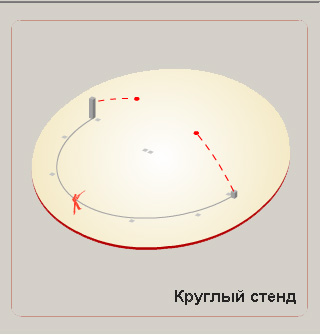 Траншейный стенд (или трап) – площадка, на которой стрелковые номера располагаются по прямой линии, с 5-ти стрелковых номеров (специально обозначенные места, расположенные в линию, с которых стрелок производит выстрелы по мишеням). Стрельба ведется по мишеням, вылетающим поочерёдно из 15 метательных машинок, которые установлены в траншее под стрелковой площадкой на расстоянии 15 метров от стрелкового номера. Мишень удаляется от стрелка по трем различным траекториям полета (прямо, вправо или влево от стрелка с отклонением до 45 градусов), а также имеют различную высоту полета. Дальность заброса мишени 76±1 метров. Все полеты регламентируются Правилами соревнований по стендовой стрельбе. Одна стрелковая серия состоит из 25 мишеней.Соревнования на траншейном стенде входят в программу Олимпийских игр с 1900 года.Программа соревнований:Женщины – 75 мишеней (квалификация);                   - 15 мишеней (полуфинал);                   - 15 мишеней (медальный матч);Мужчины - 125 мишеней (квалификация);                   - 15 мишеней (полуфинал);                   - 15 мишеней (медальный матч).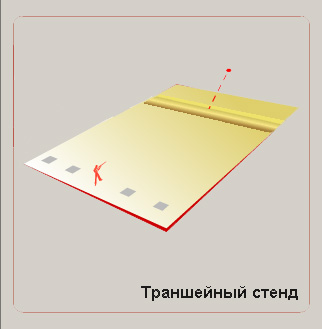 ДУБЛЬ-ТРАП выполняется на стрелковой площадке – «Траншейный стенд или «ТРАП» с 5-ти стрелковых номеров (специально обозначенные места, расположенные в линию, с которых стрелок выполняет выстрелы по мишеням) повторением выстрелов-дуплетов, направленных на поражение одновременно параллельно вылетающих 2-х мишеней, имеющих слегка расходящуюся и быстро удаляющуюся от стрелка траекторию полета и дальность полета, не превышающую 55±1 метров. Метательные машинки располагаются, так же как и в упражнении «ТРАП», но используются только 3 (три) метательных машинки, расположенные напротив 3-его стрелкового номера. Машинки располагаются в ряд на определённом расстоянии друг от друга. Существует 3 (три) различные схемы настройки траектории полётов мишеней, схема - А, В и С. Мишени после команды стрелка вылетают из одного и того же места по неизвестной стрелку схеме. Траектория полета мишени в течение стрелковой серии меняется, а также меняется угол обзора и стрельбы, исходя от конкретного стрелкового номера. Одна стрелковая серия состоит из 15 дуплетов (30 мишеней).Соревнования упражнения «Дубль - трап» входят в программу Олимпийских игр с 1996 года.Программа соревнований:Мужчины - 150 мишеней (квалификация);                   - 30 мишеней (полуфинал);                   - 30 мишеней (медальный матч).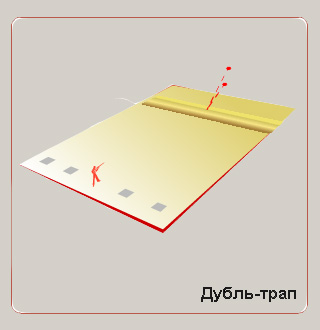 Особенности и специфика организации тренировочного процесса. Основные принципы построения тренировкиПреимущественно техническая и тактическая направленность тренировочного процессаДостижения спортсмена определяются уровнем его технической подготовленности (техника отдельного выстрела), отсюда, основным направлением тренировочного процесса должно быть постоянное совершенствование техники выполнения выстрела в сочетании с повышением тактического мастерства (накопление знаний о тактических решениях и опыт их практического применения).Постоянное совершенствование двигательных и психоэмоциональных качеств, функциональной подготовленности Владение техникой выстрела и повышение стабильности выступлений в соревнованиях зависят от уровня функциональной подготовленности спортсмена, развития его двигательных и психических качеств, зрительно-моторных реакций, координированности, общей и статической выносливости, внимания, мышления, волевых и эмоциональных проявлений. Создание резервных функциональных возможностей для обеспечения надежности выступлений в соревнованиях годичного цикла Определенное соотношение между объемами, интенсивностью и видами нагрузки во время учебно-тренировочных занятий должно подготовить стендовика к деятельности в условиях высокой напряженности, которая характерна для соревнований. В целях обеспечения надежности выступлений обучающихся на состязаниях целесообразно проводить тренировки с нагрузками, несколько превышающими соревновательные, создавая у спортсменов резервные функциональные возможности.Индивидуализация состава действий и тактических решений в соревновательных условияхЛичностные двигательные и психические качества обучающихся проявляются в особенностях техники выполнения выстрела, в принятии тактических решений. Это следует использовать при выборе объемов нагрузки на тренировках и тактики в условиях соревнований. Индивидуальный подход необходим при работе со стрелками с группах совершенствования спортивного мастерства и высшего спортивного мастерства, а в отдельных случаях – к одаренным спортсменам на более ранних этапах.Учет тренировочных эффектов при выборе упражнений и их последовательности Следует подбирать упражнения с учетом эффектов воздействия каждого из них на двигательную и психическую сферы спортсменов, их взаимовлияние (повышенные физические и психоэмоциональные нагрузки требуют последующего восстановления, на которое уходит время, в связи с чем снижается точность выполнения уже освоенных технических действий.Повышение сложности тренировочных упражнений, увеличение объемов и интенсивности(напряженности) Усложнение упражнений, повышение напряженности их выполнения и увеличение объемов тренировочной работы должны проходить при постоянном тренерско-преподавательском и врачебном контролях за физическим и психологическим состоянием спортсменов. В постепенности нарастания сложности упражнений, увеличения объемов и напряженности их выполнения, в посильности общих нагрузок – залог роста спортивных результатов и надежности выступлений спортсменов на соревнованиях различных уровней. Структура системы многолетней подготовкиПроцесс многолетней подготовки обучающихся условно делится на 4 этапа: предварительной подготовки, начальной спортивной специализации, углубленной специализации в избранном виде спорта, спортивного совершенствования. Достижение высоких спортивных результатов возможно лишь при настойчивых и рационально организованных тренировках обучающегося в течение ряда лет. Структура многолетних тренировок обуславливается многими факторами. В их числе: среднее количество лет регулярных тренировок, необходимое для достижения наивысших результатов; оптимальные возрастные границы, в которых обычно наиболее полно раскрываются способности обучающегосяи достигаются наивысшие результаты; индивидуальные особенности обучающегося и темпы роста его спортивного мастерства; возраст начала спортивных занятий, а также возраст, когда он приступил к специальным тренировкам. Система многолетней подготовки представляет собой единую организационную систему, обеспечивающую преемственность задач, средств, методов, форм подготовки обучающихся всех возрастных групп, которая основана на целенаправленной двигательной активности:-оптимальное соотношение процессов тренировки, воспитания физических качеств и формирования двигательных умений, навыков и различных сторон подготовленности;-рост объема средств общей и специальной физической подготовки, соотношения между которыми постоянно изменяется;-строгое соблюдение постепенности в процессе наращивания нагрузок;                  -одновременное развитие отдельных качеств в возрастные периоды, наиболее благоприятные для этого.Этапы спортивной подготовки.1) этап начальной подготовки;2) учебно- тренировочный этап (этап спортивной специализации);3) этап совершенствования спортивного мастерства;Этап начальной подготовки - систематические занятия спортом максимально возможного числа детей и подростков, направленное на развитие их личности, привитие навыков здорового образа жизни, воспитание физических, морально- этических и волевых качеств, определение специализации.Учебно-тренировочный этап (этап спортивной специализации) – улучшение состояния здоровья, включая физическое развитие, и повышение уровня физической подготовленности и спортивных результатов с учетом индивидуальных особенностей и требований программ по видам спорта.Для обеспечения этапов многолетней спортивной подготовки использует систему спортивного отбора, представляющую собой целевой поиск и определение состава перспективных обучающихся, имеющих возможность достижения высоких спортивных результатов.Система спортивного отбора включает в себя:а) массовый просмотр и тестирование детей с целью ориентирования их на занятия спортом;б) отбор перспективных обучающихся для комплектования групп спортивной подготовки по стендовой стрельбе;в) просмотр и отбор перспективных обучающихся на учебно-тренировочных сборах и соревнованиях.I. НОРМАТИВНАЯ ЧАСТЬПРОДОЛЖИТЕЛЬНОСТЬ ЭТАПОВ СПОРТИВНОЙ ПОДГОТОВКИ, МИНИМАЛЬНЫЙ ВОЗРАСТ ЛИЦ ДЛЯ ЗАЧИСЛЕНИЯ НА ЭТАПЫ СПОРТИВНОЙ ПОДГОТОВКИ И МИНИМАЛЬНОЕ КОЛИЧЕСТВО ОБУЧАЮЩИХ В ГРУППАХ НА ЭТАПАХ СПОРТИВНОЙ ПОДГОТОВКИ Соотношение объемов учебно-тренировочного процесса по видам спортивной подготовки на этапах спортивной подготовкиПланируемые показатели соревновательной деятельностиСоревнования различного ранга являются обязательной частью всей системы круглогодичной подготовки. Исходя из различной значимости результатов выступлений на соревнованиях и степени их воздействия на психическую и двигательную сферы спортсмена, целесообразно определять ранг соревнований по значимости и месту в годичном учебно-тренировочном процессе, уровню квалификации участников и соответственно планировать учебно-тренировочный процесс. Это позволит оптимизировать достижение и поддержание спортивной формы, избежать психологических травм, ускорит психоэмоциональное восстановление после соревнований.Требования к участию в спортивных соревнованиях обучающихся:- соответствие возраста участника с учетом пола и статуса спортивного соревнования;- уровень спортивной квалификации в соответствии с Единой всероссийской спортивной классификацией, положением (регламентом) о спортивном соревновании и правилами по виду спорта;- выполнение плана спортивной подготовки;- прохождение предварительного соревновательного отбора;- динамические наблюдения (текущее медицинское наблюдение, периодические медицинские осмотры, углубленные медицинские обследования, врачебно-педагогические наблюдения) за состоянием здоровья обучающихся и оформление специалистами соответствующего медицинского заключения о допуске к спортивной подготовке и участию в спортивных соревнованиях;- соблюдение антидопинговых правил.Формы организации учебно-тренировочного процессаОсновными формами организации учебно-тренировочного процесса являются: - групповые и индивидуальные учебно-тренировочные и теоретические занятия; - работа по индивидуальным планам (в обязательном порядке осуществляется на этапах совершенствования спортивного мастерства и высшего спортивного мастерства);- учебно-тренировочные сборы;- участие в спортивных соревнованиях и иных мероприятиях;- инструкторская и судейская практика;- медико-восстановительные мероприятия; - медицинское тестирование и контроль.Многолетняя подготовка обучающихся осуществляется поэтапно с учетом возраста и уровня подготовленности. Каждый целенаправленный и законченный этап является звеном в общей системе многолетней подготовки и решает определенные задачи. Из этапов спортивной подготовки, наполняемости групп на различных этапах и требований по спортивной подготовке складывается режим учебно-тренировочной работы.Сроки реализации этапов спортивной подготовки и возрастные границы обучающихся, по отдельным этапаи, количество обучающихся в группах на этапах спортивной подготовкиМедицинские, возрастные и психофизические требования к обучающимсяК занятиям стендовой стрельбой допускаются только здоровые и практически здоровые обучающиеся. Противопоказаниями для занятий стрелковым спортом могут являться - эпилепсия, черепно-мозговые травмы и ряд других. Обучающиеся делят на группы, однородные по биологическому возрасту и уровню подготовленности с обязательной индивидуализацией нагрузок.Минимальный возраст детей, допускаемых к освоению программы спортивной подготовки по стендовой стрельбе – 11 лет.Медицинские требования:- медицинский осмотр обучающихся два раза в год;- допуск врача к спортивным занятиям после болезни;- медицинский осмотр перед участием в соревнованиях.Психофизическими качествами ребенка принято называть отдельные его двигательные возможности, такие, как сила, быстрота, ловкость, выносливость, гибкость, которые определяют «силовые, временные, скоростно-силовые характеристики движения ребенка».Достижение обучающихся максимальных спортивных результатов обусловлено наличием у него способностей - психофизиологических свойств, от которых зависят, во-первых, динамика приобретения знаний, умений и навыков и, во-вторых, успешности выполнения определенной продуктивной деятельности.Для целей психологического отбора в спорте фактор «успешность выполнения продуктивной деятельности» является более актуальным, чем приобретение знаний, умений, навыков, поскольку на данном этапе спортивного развития они уже отступают на второй план.Доминируют специальные способности, представляющие собой совокупность качеств, тесно связанных со специальными навыками и проявляющиеся в одном определенном виде спорта. Обладатель комплекса таких физических и психических качеств относится к категории «способный спортсмен» и у него появляется возможность реализовать себя в стремлении к профессиональному мастерству, главной цели спорта высших достижений.Способный обучающийся отличается комплексом физических и психических качеств, высокий уровень которых определяет эффективность спортивной деятельности. Для спортивного отбора центральным является психологический аспект, т. к. без оценки мотивов, способностей, спортивно-значимых свойств темперамента и характера, психических процессов и состояний не может быть достигнуто соответствие между требованиями определенной спортивной деятельности и индивидуально-психологическими качествами обучающего. Это соответствие обеспечивает высокую эффективность, надёжность и устойчивость тренировочной и соревновательной деятельности обучающийся.Предельные нормативы объема учебно-тренировочных нагрузокВ теории и практике спорта существует целый ряд классификаций учебно-тренировочных нагрузок. По своему характеру воздействия нагрузки, применяющиеся в спорте, могут быть подразделены на:- учебно-тренировочные и соревновательные, специфические и неспецифические;- по величине – на малые, средние, значительные (околопредельные) и большие (предельные).Учебно-тренировочный процесс ведется в соответствии с годовым учебно-тренировочным планом, рассчитанным на 52 недели. Работа в учреждении проводится круглогодично на основании данной программы в соответствии с календарём физкультурных и спортивных мероприятий текущего года.ГОДОВОЙ УЧЕБНО-ТРЕНИРОВОЧНЫЙ ПЛАН-ГРАФИК (на 52 недели)                                                                                                                                                                                                                                                                         распределения часов на этапах подготовкиОбъем соревновательной деятельностиПорядок организации учебно-тренировочных сборовВ целях качественной подготовки обучающихся и повышения их спортивного мастерства МБУ ДО СШ № 4 г.Пензы может организовывать и проводить учебно-тренировочные сборы по планам подготовки, утвержденным в установленном порядке.Направленность, содержание и продолжительность сборов определяются в зависимости от уровня подготовленности обучающихся, задач и ранга предстоящих соревнований согласно рекомендуемой классификация учебно-тренировочных сборов.Персональный состав участников сборов в пределах численности, предусмотренной планом обеспечения спортивных мероприятий, оформляется списком участников сборов, утверждаемым руководителем СШ № 4.Для планирования работы на учебно-тренировочных сборах и учета выполняемых мероприятий начальником сбора и тренерским составом разрабатываются следующие документы, утверждаемые СШ № 4:- план-график или расписание теоретических и практических занятий с указанием количестваучебно- тренировочных занятий в день, их продолжительности, объема учебно-тренировочных нагрузок с указанием конкретного содержания программы спортивной подготовки на весь период сборов;- распорядок дня обучающихся;- журнал учета проведения и посещения учебно-тренировочных занятий.Требования к экипировке, спортивному инвентарю и оборудованиюОборудование и спортивный инвентарь, необходимый для прохождения спортивной подготовки Обеспечение спортивной экиперовкойОбъем индивидуальной спортивной подготовкиВыбор индивидуальной учебно-тренировочной программы (ступень объема и степень интенсивности) на каждый год нужно осуществлять в зависимости от возраста и подготовленности обучаещегося. При выборе каждой очередной учебно-тренировочной программы годового цикла (ступень объема и степень интенсивности) следует руководствоваться полностью выполненной учебно-тренировочной программой за прошедший год при систематическом педагогическом, медицинском и психологическом контроле. Каждая выполненная учебно-тренировочная программа за год - это подготовка к освоению учебно-тренировочных и соревновательных нагрузок основных и вспомогательных средств подготовки на более высоком уровне в следующем году. Индивидуальное планирование многолетней подготовки осуществляется на основе следующих методических положений:строгая преемственность задач, средств и методов тренировки;неуклонное возрастание объема средств ОФП и СФП, соотношение между которыми постепенно изменяется;непрерывное совершенствование спортивной техники;правильное планирование учебно-тренировочных и соревновательных нагрузок;неуклонное соблюдение принципа постепенности применения тренировочных и соревновательных нагрузок  в процессе многолетней тренировки;осуществление как одновременного развития физических качеств обучающихся на всех этапах многолетней подготовки, так и преимущественного развития отдельных физических качеств в наиболее благоприятные возрастные периоды.Последовательно осваивая программы ежегодных учебно-тренировочных и соревновательных нагрузок, спортсмен как бы поднимается по ступеням спортивного мастерства. учебно-тренировочная программа в процессе ее выполнения может быть изменена на любом этапе годового цикла, как в сторону понижения ступени объема и степени интенсивности, так и в сторону повышения объема и интенсивности, либо только объема, или только интенсивности в ту или в иную сторону. Корректирование выбранной учебно-тренировочной программы по объему или интенсивности на этапах годового цикла осуществляется с учетом результатов контрольно-тренировочных соревнований по ОФП и СФП, выполнения контрольных тренировок, медицинских осмотров.Тренеры-преподаватели обязаны вести определенную теоретическую работу со обучающимся, чтобы он знал структуру годового цикла тренировки и задачи каждого его этапа, периода, знал многолетнюю тренировку от новичка до мастера спорта, знал пользу и воздействие на системы организма всех разнообразных средств и методов спортивной подготовки; стремился к тому, чтобы достичь уровня мастера спорта. Доскональное знание спортсменом своего индивидуального плана годовой тренировки на всех этапах в конкретных цифрах объемов и интенсивности тренировочных средств является важным фактором его подготовки. Перспектива должна быть ясной и запоминающейся как в годовых циклах тренировки, так и в многолетней тренировке.Структура годичного циклаСовременные взгляды на основы построения спортивной тренировки связаны с признанием трех уровней в ее структуре:1. Уровень микроструктуры - это структура отдельного учебно-тренировочного занятия и малых циклов (микроциклов), состоящих из нескольких занятий.2. Уровень мезоструктуры - структура средних циклов тренировки (мезоциклов), включающих относительно законченный ряд микроциклов.3. Уровень макроструктуры - структура длительных учебно-тренировочных циклов (макроциклов) типа полугодичных, годичных и многолетних.Планирование годичного цикла тренировки обучающихся определяется:- задачами, поставленными в годичном цикле;- закономерностями развития и становления спортивной формы;- календарным планом спортивно-массовых мероприятий.Структура годичного цикла подготовки разрабатывается на основе комплексного планирования основных количественных и качественных показателей учебно-тренировочного процесса, средств и методов контроля и восстановления. Структура представляет собой конкретно выраженную и четкую организационно-методическую концепцию построения тренировки на определенном этапе подготовки.Годичный цикл учебно-тренировочных занятий в группах подразделяется на подготовительный (от 5 до 7 месяцев), соревновательный (от 1,5 до 5 месяцев) и переходный (от 3 до 6 недель) периоды. Основная задача подготовительного периода - обеспечить запас потенциальных возможностей по всем видам подготовки, который позволит стрелку выйти на уровень результатов, запланированный на соревновательный период. Подготовительный период условно делится на два этапа: общеподготовительный и специально подготовительный.Первый этап направлен на повышение функциональных возможностей, совершенствование физических способностей и технической готовности с постепенным увеличением учебно-тренировочной нагрузки. На втором этапе, непосредственно переходящем в соревновательный период, нужно соединить в одно целое все элементы тренированности, тем самым подготовить соревновательные достижения обучающегося. В тренировках этого периода сокращается объем общеразвивающих упражнений в пользу специальных, стрелковых. Второй этап следует спланировать так, чтобы обеспечить к началу соревновательного периода достижение более высоких результатов, чем на предыдущих соревнованиях.Основная задача соревновательного периода - стабилизировать результаты, достигнутые к концу подготовительного периода, и обеспечить их дальнейший более высокий рост в соревновательный период.Задача переходного периода - снять психологическое и физическое напряжения, накопившиеся за истекшие подготовительный и соревновательный периоды; провести в определенном объеме те восстановительные мероприятия, которые по данным текущего обследования показаны спортсменам. Переходный период - это не перерыв в общем процессе подготовки. Он имеет четкую   целевую направленность – подготовить организм спортсмена к новому циклу. II. МЕТОДИЧЕСКАЯ ЧАСТЬРекомендации по проведению учебно-тренировочных занятий, а также требования к технике безопасности в условиях учебно-тренировочных занятий и соревнованийПри проведении занятий по стендовой стрельбе обучающиеся обязаны соблюдать правила поведения, расписание учебных занятий, установленные режимы занятий и отдыха.Обеспечение безопасности при проведении соревнований является первостепенной задачей тренерского состава и сотрудников стрельбища. Руководство стрелковых стендов обязано обеспечить порядок нахождения на стрельбище обучающихся и зрителей, исключающий возможность несчастного случая.Обеспечение безопасности достигается за счет мер, содержащих:- контроль за изучением и соблюдением обучающихся правил поведения на спортивных стрелковых объектах и мер безопасности при обращении с оружием и патронами;- формирование у обучающихся прочных навыков безопасного обращения с оружием и патронами;- воспитание нетерпимого отношения ко всякого рода нарушениям правил поведения и обращения с оружием и патронами; самоконтроль и взаимный контроль должны стать нормой поведения обучающихся;- контроль со стороны тренеров за действиями обучающихся на стрелковой площадке и обеспечение необходимой страховки начинающих спортсменов;- высокие требования к дисциплине обучающихся непосредственно на стрелковой площадке и на стенде в любом месте нахождения;- предупреждение возможности хищения оружия;- исключение самостоятельных тренировок начинающих и неквалифицированных стрелков;-  оформление стрельбища наглядными пособиями по правилам поведения и безопасного обращения с оружием, предупреждающими плакатами, а также таблицами по ограждению стрелковых площадок и зон безопасности от случайного проникновения посторонних.Обеспечение гигиенических норм включает следующее:- соблюдение гигиенических норм в помещениях, где проводятся занятия, а также на стрелковых и спортивных площадках;- контроль за соответствием одежды обучающихся погодным условиям при проведении занятий на открытых площадках;- использование при стрельбе наушников-антифонов, а вне площадок – затычек различных типов: «беруши» и другие средства.Ответственность и контроль за строгим соблюдением правил поведения на спортивных стрелковых объектах и мер безопасности при обращении с оружием и патронами возлагаются на руководителей спортивных стрелковых мероприятий разного уровня.Обучающихся обязаны неукоснительно выполнять правила поведения стрелка на спортивном стрелковом объекте, которые запрещают следующее:- появляться в зоне огня;- выходить на стрелковую площадку без тренера;- собирать без разрешения стреляные гильзы, мишени, пыжи и что-либо;- пользоваться случайно найденными патронами;- трогать чужие оружие и патроны;- заходить в траншеи, будки, помещение оператора;- заглядывать в окно вылета мишени;- громко разговаривать рядом с площадкой во время тренировочных стрельб и соревнований, то есть отвлекать внимание стреляющих;- стрелять в мишень, поданную другому стрелку;- стрелять по птицам, животным, появившимся в зоне огня;- пользоваться неисправным оружием;- оставлять оружие без присмотра;- проворачивать оружие на линии огня в сторону от направления стрельбы при всех действиях с оружием: стрельбе, перезаряжении, осечке, а также при задержке подачи мишени;- перемещаться по стрелковому объекту и стендовой площадке с оружием закрытой казенной частью или со взведенной боевой пружиной;- тренироваться без патрона вне отведенных для этого мест и без разрешения тренера-преподавателя;- находиться на стрелковой площадке без наушников-антифонов;- оставлять на площадке некачественные патроны с осечками, их нужно обязательно сдать тренеру;- продолжать стрельбу при появлении в зоне выстрела человека или животного;- перемещаться по стрельбищу с оружием вне установленного маршрута.При звуках предупреждающего сигнала из будок стрелок обязан сразу же открыть ружье.Меры безопасности и правила поведения на учебно-тренировочных занятияхТренер-преподаваетль обязан обеспечить абсолютную безопасность обучающихся во время проведения занятий. В основе безопасности лежит четкая организация порядка в классе и на площадке, высокая дисциплинированность обучающихся.Постепенно знакомя начинающих с правилами поведения на спортивных стрелковых объектах и мерами безопасности при обращении с оружием и патронами, тренер должен разъяснить смысл каждого требования, обосновать необходимость неукоснительного следования ему, привести конкретные примеры из практики стендовой стрельбы последствий нарушений.Начинающие стрелки должны четко осознавать, что неумелое обращение с оружием представляет крайнюю опасность и для самого обучающегося, и для окружающих его людей.Несоблюдение элементарных правил безопасности обращения с оружием рано или поздно приводит к непроизвольному (случайному) выстрелу и несчастному случаю. Тренер-преподаватель обязан дать информацию о поражающей способности различных номеров дроби, о зависимости убойной силы от диаметра дроби; детально объяснить, какие последствия имеет непроизвольный выстрел, какие травмы может получить человек, находясь на различных дистанциях от выстрела как из стендового, так и из пневматического оружия.К занятиям на стрельбище допускаются стрелки, твердо усвоившие и неукоснительно выполняющие правила безопасного обращения с оружием, сдавшие зачет и расписавшиеся в журнале о сдаче зачета. Необходимо периодически проверять знания правил поведения на стрелковых объектах и мер безопасности при обращении с оружием и патронами, постоянно следить за их соблюдением.Перечень правил и задач, обязательных для изучения и освоения:- порядок хранения, выдачи, получения и сдачи оружия;- с оружием следует обращаться так, как будто оно заряжено;- взяв в руки оружие, необходимо его открыть и убедиться в том, что в стволах не осталось патронов, даже при уверенности, что оно разряжено: стрелок должен исключить любую случайность;- порядок обращения с оружием при получении, во время чистки, переносе его до и от стрелковой площадки, а также при перемещении с оружием по ней;- правила обращения с патронами, порохом и капсюлями;- порядок выдачи стендовикам патронов на тренировках и соревнованиях, учет их расходования;- недопустимо касаться или использовать чужое ружье без разрешения тренера-преподавателя или его владельца;- нельзя направлять оружие в ту сторону, где есть или могут быть люди или живые существа;- недопустимо наведение в сторону от заданного для тренировки направления;- нельзя оставлять оружие без присмотра;- категорически запрещается всякое перемещение с оружием с закрытой казенной частью или со взведенной боевой пружиной;- при возникновении у стрелка вопроса к тренеру-преподавателю необходимо прежде всего открыть оружие, а затем обратиться с вопросом;- стрельба начинается только по команде тренера, а на соревнованиях – по команде судьи;- обучающихся должны находиться сзади тренера-преподавателя и выходить на линию огня поочередно по его указанию, а на соревнованиях – по вызову судьи;- стрельба выполняется с одного стрелкового места (номера площадки);- очередной стрелок получает один патрон (или два при изучении дуплетных выстрелов) непосредственно при выходе на стрелковое место;- обучающиеся с открытым оружием располагаются на указанных тренером-преподавателем стрелковых номерах и находятся до получения команды на перемещение;- при обучении начинающих выполнению выстрела на стрелковой площадке следует обеспечить страховку стрелков в момент принятия изготовки и заряжания ружья;- страховка стрелка, выполняющего выстрел, осуществляется тренером-преподавателем со спины, необходимы максимальное внимание и готовность к любым неожиданностям в поведении начинающего обучающегося;- особенно внимательным нужно быть в ситуации, когда по какой-либо причине выстрел не выполнен: необходимо предупредить возможный разворот недостаточно опытного стрелка с заряженным ружьем в сторону от направления стрельбы;- заряжание ружья производится только в направлении стрельбы (вылета мишени);- закрывание ружья должно быть мягким, аккуратным, с отведением запорного ключа большим пальцем правой руки; резкое закрывание ружья при заряжении приводит к случайным выстрелам;- нельзя оставлять предохранитель в запертом положении;- после окончания занятия необходимо проверить, не осталось ли какое-либо ружье заряженным;- меры обеспечения безопасности при выполнении «выстрелов» без патрона (холостых);- во время проверочных стрельб и соревнований контроль за временем и количеством очков поручается выделенным обучающимся; внимание тренера-преподавателя сосредоточено на правильности действий стрелков и соблюдении ими мер безопасности.Рекомендуемые объемы учебно-тренировочных и соревновательных нагрузокНормативы объема учебно-тренировочных нагрузокКоличество соревнований в течение года зависит от календаря спортивных мероприятий, квалификации обучаемого и готовности его к предстоящему состязанию. Выступление обучающегося на очередных соревнованиях своевременно и желательно тогда, когда он в хорошей форме и участие в состязании не вызовет чрезмерного нервного напряжения, не принесет вреда.Планирование спортивных результатовПерспективные многолетние планы подготовки составляются как для группы обучающихся, так и для одного обучающегося.Групповой план должен содержать данные, намечающие перспективу и основные направления подготовки всей группы. В нем должны найти отражение тенденции к возрастанию требований к различным сторонам подготовки обучающегося, а конкретные показатели плана по годам — соответствовать уровню развития обучающихся данной группы.Индивидуальный перспективный план содержит конкретные показатели, которые намечает тренер совместно со обучающимся на основе анализа предшествующего опыта подготовки с учетом его индивидуальных особенностей.Составление перспективного плана не должно сводиться к механическому воспроизведению нескольких годичных планов, с неизменным повторением из года в год одних и тех же задач одного и того же содержания. Следует отразить тенденцию возрастающих из года в год требований к различным сторонам подготовленности спортсмена и предусмотреть последовательное изменение задач тренировки, величин учебно-тренировочных нагрузок, контрольных нормативов и других показателей в каждом году подготовки. Перспективный план всегда должен носить целеустремленный      характер.На основе перспективных планов составляются текущие планы подготовки обучающихся. В них более подробно перечисляются средства тренировки, конкретизируются объемы учебно-тренировочных нагрузок, сроки спортивных соревнований.         Планирование годичного цикла осуществляется с учетом                                            особенностей периодизации тренировки в соответствии с закономерностями развития спортивной формы.Планирование годичной тренировки и определение ее количественных показателей может иметь два варианта — помесячный и понедельный. Поэтому при графическом изображении плана подготовки тренер-преподаватель выделяет двенадцать месячных вертикальных колонок.Структура годичного плана уточняется в связи с системой индивидуального календаря соревнований обучающегося. Годичный цикл может состоять из нескольких макроциклов, чаще всего из двух или трех, что диктуется числом главных стартов и временными интервалами между ними, которые определяют набор и чередование периодов.В годичный план подготовки вначале вводят календарную сетку, состоящую из порядковых номеров недель и названий месяцев. Следующей операцией является нанесение на эту сетку главных соревнований, а затем определение границ макроциклов, входящих в состав годичного плана периодов и основных этапов, обеспечивающих достижение состояния спортивной формы в необходимые сроки главных стартов. После этого наносится индивидуальный календарь соревнований. Затем следует распределение общих показателей тренировочного процесса по каждой неделе или месяцу макроцикла. Далее также распределяются общие объемы учебно-тренировочных нагрузок, частные объемы наиболее специфических и интенсивных средств: сроки контрольного тестирования, динамика спортивных результатов, сроки тренировочных сборов, основные направления восстановительных мероприятий.На основе годичного плана осуществляется оперативное планирование. Этот вид предполагает планирование тренировки на определенный мезоцикл, микроцикл, отдельное тренировочное занятие. Наиболее широкое распространение получило планирование тренировки на один месяц. В месячном плане конкретизируются основные положения годичного плана. Наиболее подробно приводятся подбор средств тренировки, динамика объема и интенсивности учебно-тренировочных нагрузок, контрольные нормативы. При составлении оперативных планов необходимо, чтобы направленность учебно-тренировочных занятий четко соответствовала задачам, решаемым в данный отрезок определенного учебно-тренировочного цикла.Требования к организации и проведению врачебно-педагогического, психологического и биохимического контроляВрачебно-педагогический контрольСовместные усилия тренера-преподавателя и врача должны быть направлены на всестороннюю подготовку стрелков, начинающих и разрядников, на успешное овладение ими спортивным мастерством и достижение высоких результатов. Так как многолетняя подготовка сопряжена с большими физическими нагрузками и значительными нервными напряжениями, то необходим постоянный контроль тренера-преподавателя и врача за состоянием здоровья обучающегося. Средства получения ими информации различны, и сопоставление данных, полученных тренером-преподавателя и врачом, дает более полное и объективное представление о состоянии здоровья обучаемого, о правильности хода учебно-тренировочного процесса или необходимости внесения определенных изменений.Педагогический контрольОбучая и готовя спортсмена к соревнованиям, необходимо знать, повышается ли его мастерство, справляется ли он физически и психологически с объемом выполняемых нагрузок, какие функциональные изменения происходят в его организме. Только постоянный контроль и учет содержания тренировок и соревнований, анализ их результатов дают информативные данные, на основе которых принимается решение о внесении поправок, изменений в учебно-тренировочный процесс. К таким необходимым данным относятся:уровень технической подготовленности, выражающейся в четкости выполнения элементов, движений, действий, в длительности сохранения работоспособности во время тренировочного занятия, в результатах, определяемых по «кучности» и в очках, по количеству времени, затрачиваемом на выстрел (в медленных стрельбах) или серию, по величине разницы между «отметкой» выстрела и фактическим попаданием на мишени, ибо в ней отражается наличие ошибок, которые не заметны при наблюдении;уровень физической подготовленности, общей и специальной, проявляющейся в развитии силовой и статической выносливости, быстроте, ловкости, координированности, произвольном расслаблении;уровень моральной и психологической подготовленности, определяемой по степени стремления к достижению победы и уверенности в возможности одержать ее, по наличию оптимального эмоционального состояния в ожидании предстоящей борьбы;способность переносить тренировочные нагрузки;-	быстрота и полнота восстановления работоспособности обучающегося.Часть данных тренер-преподаватель может получить сам, а многие   лишь врач при плановых обследованиях разного уровня. Для получения оперативных данных тренер-преподаватель может использовать следующие методы контроля:педагогические наблюдения, целенаправленные и продуманные заранее, дающие более полную и точную информацию о желании тренироваться, полноте выполнения запланированных нагрузок, работоспособности;сбор мнений (анкетирование, опрос, беседы) дает большую информативность, если тренер сумеет убедить учеников в необходимости и пользе откровенных ответов на вопросы, которые не должны вызывать затруднений у спортсменов; тестирование, предполагающее использование простейших приспособлений, приборов для регистрации показателей точности восприятий мышечной, суставной, временной чувствительности, скорости двигательной реакции, свойств внимания, тремора, частоты сердечных сокращений, артериального давления.Если полнота педагогических наблюдений и сбора информации (в той или иной форме) зависят от организованности и настойчивости тренера-преподавателя, то получение данных тестирования - от наличия аппаратуры. Но секундомер и тонометр на стрелковой базе должны быть обязательно. Важнейшим дополнением к педагогическому контролю может и должен служить самоконтроль стрелка.Самоконтроль - это система наблюдений спортсмена за своим здоровьем, функциональным состоянием, переносимостью учебно-тренировочных и соревновательных нагрузок, подготовленностью физической, технической и психологической. Самоконтроль дает информацию, дополняющую данные, полученные при обследованиях.Тренер-преподаватель и врач должны объяснить стрелку, каковы цель и форма ведения дневника, что следует отражать в записях.Велико воспитательное значение самоконтроля, так как при его использовании совершенствуются личностные качества обучающегося: организованность, собранность, обязательность, дисциплинированность, исполнительность, развивается способность анализировать и сопоставлять факты, делать выводы, вырабатывается потребность соблюдать правила личной гигиены. Самоконтроль должен быть постоянным и вестись не только на всех этапах тренировки, но и на отдыхе.Данные педагогического, врачебного контроля, а также самоконтроля дают основание утвердиться в правильности построения учебно-тренировочного процесса или сделать вывод о необходимости внесения корректив при определенных показателях. Если спортсмен увидит, что его информация помогла тренеру своевременно внести в учебно-тренировочный процесс изменения, давшие положительные результаты, то он будет с большей ответственностью вести регистрацию тех или иных показателей своего самочувствия и настроения.Врачебный контрольВрачебный контроль - необходимое условие успешного выполнения одной из важнейших задач, стоящих перед тренером-педагогом, - укрепление здоровья юного спортсмена (подростка), пришедшего в пулевую стрельбу. Так как необходима уверенность в том, что занятия в избранном виде спорта не вызывают негативных проявлений и последствий, врачебный контроль должен осуществляться постоянно, систематически. Профессионально грамотное использование в процессе многолетней подготовки данных всех видов обследований помогает следить за динамикой показателей состояния здоровья, физического развития и функциональной подготовленности обучающихся, дает возможность прослеживать, как переносятся нагрузки, тренировочные и соревновательные, корректировать их объемы и интенсивность, а при необходимости своевременно принимать лечебно-профилактические меры, проводить повторные обследования и консультации с врачами-специалистами. Санитарно-просветительскую работу врач должен проводить, учитывая возраст и общую подготовленность спортсменов.Перед врачом стоят следующие задачи:систематическое обследование обучающихся стендовой стрельбой и своевременное выявление признаков утомления;проведение общеукрепляющих, профилактических, восстановительных и лечебных мероприятий;осуществление санитарно-гигиенического надзора за местами и условиями проведения учебно-тренировочных занятий и соревнований;медико-санитарное обслуживание учебно-тренировочных сборов и соревнований;контроль за питанием и витаминизацией во время учебно-тренировочных сборов;наблюдение за режимом учебно-тренировочных занятий и отдыха обучающихся;проведение врачебно-спортивных консультаций с тренерами-преподавателями и спортсменами, санитарно-просветительной работы с обучающихся и желательно с родителями.Врачебный контроль осуществляется в виде обследований.Биохимический контрольПри адаптации организма к физическим нагрузкам, перетренировке, а также при патологических состояниях в организме изменяется обмен веществ, что приводит к появлению в различных тканях и биологических жидкостях отдельных метаболитов (продуктов обмена веществ), которые отражают функциональные изменения и могут служить биохимическими тестами либо показателями их характеристики. Поэтому в спорте наряду с медицинским, педагогическим, психологическим и физиологическим контролем используется биохимический контроль за функциональным состоянием обучающегося.При физических нагрузках и воздействии других факторов среды, а также при патологических изменениях обмена веществ или после применения фармакологических средств содержание отдельных компонентов крови существенно изменяется. Следовательно, по результатам анализа крови можно охарактеризовать состояние здоровья человека, уровень его тренированности, протекание адаптационных процессов и др. Моча в определенной степени отражает работу почек – основного выделительного органа организма, а также динамику обменных процессов в различных органах и тканях. Поэтому по изменению количественного и качественного ее состава можно судить о состоянии отдельных звеньев обмена веществ, избыточному их поступлению, нарушению гомеостатических реакций в организме, в том числе связанных с мышечной деятельностью. С мочой из организма выводятся избыток воды, многие электролиты, промежуточные и конечные продукты обмена веществ, гормоны, витамины, чужеродные вещества. Моча не может быть достоверным объектом исследования после кратко временных тренировочных нагрузок, так как сразу после этого весьма сложно собрать необходимое для ее анализа количество.При различных функциональных состояниях организма в моче могут появляться химические вещества, не характерные для нормы: глюкоза, белок, кетоновые тела, желчные пигменты, форменные элементы крови и др. Определение этих веществ в моче может использоваться в биохимической диагностике отдельных заболеваний, а также в практике спорта для контроля эффективности учебно-тренировочного процесса, состояния здоровья обучающегося.В начале XX столетия в спорте для повышения физической работоспособности, ускорения процессов восстановления, улучшения спортивных результатов стали широко применять различные стимулирующие препараты, включающие гормональные, фармакологические и физиологические, - так называемые допинги. Использование их не только создает неравные условия при спортивной борьбе, но и причиняет вред здоровью обучающегося в результате побочного действия, а иногда являются причиной летального исхода. Регулярное применение допингов, особенно гормональных препаратов, вызывает нарушение функций многих физиологических систем:сердечно-сосудистой;эндокринной, особенно половых желез (атрофия) и гипофиза, что приводит к нарушению детородной функции, появлению мужских вторичных признаков у женщин (вирилизация) и увеличению молочных желез у мужчин (гинекомастия);печени, вызывая желтухи, отеки, циррозы;иммунной, что приводит к частым простудам, вирусным заболеваниям;нервной, проявляющейся в виде психических расстройств (агрессивность, депрессия, бессонница);прекращение роста трубчатых костей, что особенно опасно для растущего организма, и др.Многие нарушения проявляются не сразу после использования допингов, а спустя 10—20 лет или в потомстве. Поэтому в 1967 г. МОК создал медицинскую комиссию (МК), которая определяет список запрещенных к использованию в спорте препаратов и ведет антидопинговую работу, организовывает и проводит допингконтроль на наличие в организме спортсмена запрещенных препаратов. Каждый обучающий, тренер-преподаватель, врач команды должен знать запрещенные к использованию препараты.Организация психологической подготовки спортсменовМорально-волевая и психологическая подготовки будут успешны и продуктивны, если их осуществлять, учитывая специфику стендовой стрельбы и основывая на следующих педагогических принципах:сознательности - стрелок осознанно, с доверием принимает советы-указания;систематичности - планируемое тренером-преподавателем постоянное, последовательное, целенаправленное применение средств воздействия;всесторонности - воздействие не на одну узкую сферу, а на всю психику: направленность личности, психомоторику, интеллект;согласованности - мероприятия психического воздействия должны увязываться с другими, логически составляющими систему спортивной тренировки.При планировании психологической подготовки должны быть отражены специфика стендовой стрельбы и обязательные разделы, наиболее типичные для большинства видов спорта:создание коллектива и оптимального психологического климата в нем;формирование у спортсменов мотивации достижений;применение воспитывающих воздействий для формирования личности обучающегося;формирование уверенности у стрелка в реализации его возможностей;обучение обучающихся приемам самоконтроля и саморегуляции;управление психическим состоянием обучающихся в тренировке и на соревнованиях с помощью психорегулирующих внешних и внутренних воздействий;определение наиболее вероятных источников напряжения при подготовке к главному старту сезона;- освоение средств и методов психического восстановления.Все виды деятельности, включая спорт, связаны с преодолением трудностей и требуют от человека физических, умственных, интеллектуальных и волевых усилий. Очень часто показывают высокие результаты и одерживают победы на соревнованиях не самые талантливые, а самые трудолюбивые, волевые.Волевая подготовка – необходимая часть физической, технической, тактической и теоретической подготовок обучающихся, без которой немыслимы успехи в спорте. Тренер-преподаватель должен строить весь многолетний учебно-тренировочный процесс так, чтобы ученики, зная, что такое воля, как и во имя чего проявляются волевые качества, имели практику направленных волевых решений и действий. Необходимо многократное повторение волевых действий, чтобы правильное поведение превратилось в привычку, а проявления отдельных волевых качеств – в постоянные черты характера. Волевая подготовка должна быть частью содержания всех остальных сторон подготовки обучающихся. Тренер-преподаватель обязан постоянно заниматься совершенствованием волевых качеств своих воспитанников и стимулировать их проявления в напряженной и упорной борьбе с достойными соперниками.Все используемые средства психологической подготовки подразделяются на две основные группы:вербальные (словесные) – лекции, беседы, доклады, идеомоторная, аутогенная и психорегулирующая тренировка;комплексные – всевозможные спортивные и психолого-педагогические упражнения.Методы психологической подготовки делятся на сопряженные и специальные.Сопряженные методы включают общие психолого-педагогические методы, методы моделирования и программирования  соревновательной и учебно-тренировочной деятельности.Специальными методами психологической подготовки являются: стимуляция деятельности в экстремальных условиях, методы психической регуляции, идеомоторных представлений, методы внушения и убеждения.На этапах предварительной подготовки и начальной спортивной специализации важнейшей задачей общей психологической подготовки является формирование спортивного интереса, перспективной цели, дисциплины, самооценки, образного мышления, непроизвольного внимания, психосенсорных процессов.В спорте огромную роль играет мотивация обучающегося на достижение определенного результата на соревнованиях и в процессе подготовки. Мотивы человека определяют цель и содержание его деятельности, интенсивность его усилий для достижения цели, влияют на его поведение.Основу мотивации человека к достижениям составляют привычные мотивы, сложившиеся в процессе его жизни. Поэтому развитие у обучающегося мотива к высоким спортивным достижениям следует рассматривать как одну из важнейших сторон учебно-тренировочной работы, направленную на формирование спортивного характера.Цель, которую тренер-преподаватель ставит перед обучающимся, должна быть реальной, основанной на знании его возможностей и объективных предпосылок для достижения запланированного результата. Только при глубокой убежденности обучающегося в том, что у него есть все, чтобы достичь намеченной цели в заданный промежуток времени, при осознании ее важности у юного спортсмена возникает внутренняя готовность бороться за её достижение. Тренер-преподаватель должен умело поддерживать стремление и внутреннюю готовность обучающегося к достижению поставленной цели. Этот процесс обязательно предусматривает регулярную информацию тренера о достижениях юного спортсмена, о том, что еще ему осталось сделать, чтобы выполнить намеченную программу.В учебно-тренировочной деятельности и в соревнованиях олбучающемуся приходится преодолевать трудности, которые обусловлены индивидуально-психологическими особенностями его личности. Они возникают в сознании спортсмена в виде соответствующих мыслей, чувств, переживаний, и психологических состояний в связи с необходимостью действовать в определенных условиях, и не могут быть поняты в отрыве от них.В зависимости от индивидуальных особенностей спортсмена субъективные трудности в одних и тех же условиях проявляются по-разному: от малозаметных сомнений в своих силах и незначительных волнений до почти эффектных состояний, сопровождающихся ослаблением, а иногда и потерей сознательного контроля над своими действиями. Это оказывает самое неблагоприятное влияние на моторные функции организма.Готовность к преодолению неожиданных трудностей вырабатывается с помощью анализа возможных причин их возникновения. Иногда в процессе подготовки к соревнованиям следует специально их создавать. Если же трудности, сложные ситуации, которые вынуждали бы обучающегося проявлять все волевые качества, встречающиеся на соревнованиях, невозможно смоделировать (болевые ощущения, поломка оружия и др.), то обучающийся должен иметь о них четкое представление и знать, как действовать при их появлении.Борьба с субъективными трудностями предполагает целенаправленное воздействие на укрепление у юных спортсменов-стендовиков уверенности в своих силах, которая формируется на основе знания своих физических и функциональных возможностей, сильных и слабых сторон подготовленности. Для правильной оценки своих возможностей необходим систематический анализ результатов проделанной работы, спортивных достижений, условий обеспечивающих достижение соответствующего успеха и причин, которые привели к неудаче. После соревнований тренеру и спортсмену необходимо обсуждать результаты выступления, не оставляя без внимания положительные и отрицательные явления, анализировать их причины. Сделанные выводы необходимо фиксировать в дневнике, в учебно-тренировочной работе и на соревнованиях проверять их достоверность.Важно приучить обучающегося не только внимательно относится к замечаниям тренера-преподавателя, но и самому критично оценивать свое поведение, умение управлять собой в сложных ситуациях, владеть самоанализом.Задачи психологической подготовки достаточно сложны и объемны, помощь специалиста-психолога весьма желательна.Планы применения восстановительных средствТренировка и восстановление – составляющие единого процесса овладения высоким спортивным мастерством. Восстановление спортивной работоспособности и нормального функционирования организма послеучебно- тренировочных и соревновательных нагрузок – неотъемлемая составная часть системы подготовки и высококвалифицированных, и юных спортсменов. Выбор средств восстановления определяется возрастом, квалификацией, индивидуальными особенностями спортсменов, этапом подготовки, задачами учебно-тренировочного процесса, характером и особенностями построения тренировочных нагрузок.Необходимо использовать методические рекомендации по предупреждению переутомления и использованию средств восстановления.Педагогические средства восстановления:рациональное распределение нагрузок по этапам подготовки;рациональное построение  учебно-тренировочного занятия;постепенное возрастание тренировочных нагрузок по объему и интенсивности;разнообразие средств и методов тренировки;переключение с одного вида спортивной деятельности па другой;чередование учебно-тренировочных нагрузок различного объема и интенсивности;изменение характера пауз отдыха, их продолжительности;чередование тренировочных дней и дней отдыха (естественный путь);оптимальное соотношение нагрузок и отдыха на отдельном учебно-     тренировочном занятии и в отдельном недельном цикле;оптимальное соотношение нагрузок и отдыха на этапах годичного цикла;оптимальное соотношение тренировочных и соревновательных нагрузок,упражнения для активного отдыха и расслабления;корригирующие упражнения для позвоночника;дни профилактического отдыха.Психологические средства восстановления:создание положительного эмоционального фона тренировки;переключение внимания, мыслей, отвлекающие мероприятия;внушение;психорегулирующая тренировка.Медико-биологические средства восстановления:гигиенические средства:водные процедуры закаливающего характера;душ, теплые ванны;прогулки на свежем воздухе;рациональные режимы дня и сна;рациональное питание, витаминизация;тренировки в благоприятное время суток;физиотерапевтические средства:душ: теплый (успокаивающий) при температуре 36-38°С, продолжительности 12-15 минут; прохладный, контрастный и вибрационный (тонизирующие) при температуре 23-28° С, продолжительности 2-3 минуты;ванны: хвойные, жемчужные, солевые;бани 1-2 раза в неделю: парная или суховоздушная при температуре 80-90°С, 2-3 захода по 5-7 минут (исключая предсоревновательный и соревновательный микроциклы);ультрафиолетовое облучение;аэронизация, кислородотерапия;массаж, массаж с растирками, самомассаж, приемы массажа: поглаживание, разминание, поколачивание, потряхивание.Педагогические средства восстановления являются основными в работе с подростками на     этапе     начальной     подготовки.     Различные     медико-биологические     средства восстановления необходимо применять в группах учебно-тренировочных и спортивного совершенствования, так   как значительно   возрастают   интенсивность и объемы учебно-тренировочных нагрузок. Повышаются требования к планированию занятия. Методически неправильно построенное учебно-тренировочное занятие не даст положительных результатов даже при использовании вспомогательных средств восстановления.Психологические, гигиенические и медико-биологические средства повышают устойчивость растущего организма к учебно-тренировочным и соревновательным нагрузкам, помогают снимать утомление за более короткое время, создавая этим дополнительные возможности спортивного роста.Более быстрому восполнению энергозатрат помогает рациональное питание. Повышенная потребность юных спортсменов в полноценном белке, витаминах, минеральных веществах удовлетворяется введением дополнительных продуктов: спортивных напитков, печенья, мармелада. В период напряженных тренировок и соревнований питание является одним из важных средств повышения работоспособности и ускорения восстановительных процессов. Питание должно иметь оптимальную количественную величину, калорийность, хорошую усвояемость, высокие вкусовые качества и обеспечивать восполнение энергозатрат и обмен веществ в организме спортсмена.К мероприятиям оздоровительно-восстановительного характера можно отнести посещения спортивных состязаний по популярным видам спорта, концертов, спектаклей, музеев, участие в загородных прогулках, экскурсиях.Важно не только иметь знания о средствах и мероприятиях по восстановлению работоспособности обучающихся, но систематически и грамотно их применять.Планы антидопинговых мероприятийОдна из наиболее острых проблем стоящих сегодня перед спортивным обществом – проблема допинга. Но речь идет не только об элитных спортсменах, принимающих участие в крупных международных соревнованиях. Проблема допинга коснулась и молодых людей, не являющихся профессиональными спортсменами. Следует отметить, что переоценка своих возможностей в самом начале спортивной карьеры объективно подталкивает обучающегося к использованию допинга и дальше, как средства компенсации неправильно принятого решения. А ведь употребление допинга опасно в социальном аспекте, так как это своего рода наркомания. Ужесточение антидопинговых мер таких как допинг-контроль и дисквалификация - это, несомненно, важная составляющая борьбы с применением запрещенных препаратов. Однако, антидопинговая образовательная деятельность, призванная информировать и предостерегать, не достаточно развита. Следует отметить, что именно педагогический аспект антидопинговой политики играет огромную роль в формировании отношения к допингу у молодых спортсменов.1. Искажение моральных ориентиров – опрос выявил у молодых спортсменов стремление к высоким спортивным результатам любой ценой. Отсутствие понятий честной спортивной игры. Переориентация с духовного начала на материальную составляющую вопроса (который и приносит победа на соревнованиях высокого уровня), то есть морально-нравственная деградация. Не понимание вреда приносимому допингом здоровью обучающихся. Отсутствие понимания нарушения закона, что может привести к временной или пожизненной дисквалификации.2. Авторитет тренера-преподавателя – важное влияние на решение принимать или не принимать допинг, оказывает мнения тренера к данной проблеме. Отслеживается определенная взаимосвязь между мнениями обучающихся и тренерского-преподавательского состава. То, насколько тренер-преподаватель способен повлиять на юного спортсмена относительно проблемы допинга, а также учитывая тенденции этого влияния, вырисовываются далеко не лучшие перспективы развития не только молодежного, но и спорта в целом.3. Отсутствие антидопинговых знаний – здесь важным элементом проблемы является отношение администрации некоторых спортивных школ к проблеме допинга. Позиция административных работников еще больше усугубляет ситуацию, поскольку заинтересованность во внедрении антидопинговых информационно-образовательных программ в ряде случаев отсутствует, или отрицается само существование данной проблемы, как таковой. Отсюда отсутствие у молодых спортсменов и их тренеров-преподавателей построить свои представления о вреде допинга и на их основании ценностные ориентиры будущего поколения и их тренерского-преподавательского состава.4. Влияние отношения друзей и сверстников молодых спортсменов к проблеме допинга – создаются прецеденты в командах нарушения антидопинговых правил, которые в итоге и приводят к высоким спортивным результатам, рекомендации друзей по принципу «не пойман не вор», отсутствие жесткой позиции тренерского-переподавательского состава и администрации, отсутствие моральных принципов. Анализ факторов приводит к формированию двух направлений для антидопинговой борьбы. Первое и наиболее значимое – первичная профилактика применения допинга в спорте среди обучающихся. Второе - это работа с администрацией школ и тренерским-преподавательским составом.Целью программы «Профилактика применения допинга в современном спорте» является сформировать у юных спортсменов отрицательное отношение к нарушению антидопинговых правил; привить высокие морально-волевые качества, основу которых составляет внутреннее убеждение индивидуума о благородстве и справедливой спортивной борьбе. В результате она должна создать у юных спортсменов:представление о допинге в спорте и самое важное о его последствиях для обучающихся, общества и спорта высших достижений. представление о законодательных и программно-нормативных документах по антидопинговой политике в спорте.четкие ценностные морально-этические ориентации к принципам «Справедливой игры» в спорте.устойчивые ценностные ориентации к олимпийским идеалам и ценностям и резко негативное отношение к допингу в спорте.Планы инструкторской и судейской практикиОдной из задач, стоящих перед тренерами-преподавателями, является последовательная подготовка обучающихся к выполнению обязанностей помощника тренера-преподавателя, инструктора. Инструкторская практика предполагает овладение умением и навыками выполнения обязанностей помощника тренера-преподавателя, проведения отдельных частей учебно-тренировочного занятия в присутствии тренера-преподавателя или самостоятельно. Тренер-преподаватель должен дать необходимые теоретические знания, научить передавать их Так как в пулевую стрельбу приходят подростки 11-ти лет и старше, то они могут выполнять часть обязанностей помощника тренера-преподавателя уже в группах начального обучения. За годы занятий стендовой стрельбой обучающиеся могут и должны под руководством тренера-преподавателя научиться:в группах начального обучения:выполнять обязанности дежурного; сдавать рапорт;показывать в разминке выполнение упражнений общефизической направленности;уметь находить ошибки в технических действиях других обучающихся и помогать их устранять;в учебно-тренировочных группах:выполнять обязанности дежурного;строить группу перед началом занятия, сдавать рапорт;показывать в разминке упражнения ОФП, проводить первую часть разминки в присутствии тренера-преподавателя ;уметь показывать элементы техники выполнения выстрела для стрельбы из избранного упражнения;уметь находить ошибки в технических действиях других обучающихся и помогать их устранению; уметь рассказать новичкам о поведении на стенде и стрелковой площадке, о мерах безопасности при обращении с оружием и патронамиоказывать помощь начинающим в изучении материальной части избранного вида оружия;Знание правил соревнований, умение постоянно их применять на практике, выполняя соответствующие требования, являются одной из главных задач при подготовке стрелков любой квалификации: от начинающих до спортсменов высших разрядов. Это значит, что каждый обучающийся должен постепенно изучить и твердо знать основные требования действующих правил соревнований и грамотно ими пользоваться. Обучающимся во всех группах необходимо создать условия не только для получения знания правил соревнований, но и приобретения опыта судейства. Глубокое знание правил соревнований достигается сочетанием теоретических занятий с практическим их выполнением в ходе обучения технике стрельбы.План судейской подготовки спортсменов:в группах начального обучения:- выполнение поручений ответственного судьи при подготовке и проведении контрольных стрельб и соревнований, выполнение отдельных поручений членов судейской коллегии.в учебно-тренировочных группах:- выполнение поручений ответственного судьи при подготовке и проведении контрольных стрельб и соревнований, выполнение обязанностей бокового судьи,  помощника судьи-информатор, судьи-стажера в секретариате соревнований, - подготовка мишеней для контрольных стрельб и соревнований.Программный материал для практических занятий по каждому этапу подготовки Группы этапа начальной подготовкиУебно-тренировочный этап 1 -го года обученияУчебно-тренировочный этап 2-го года обученияУчебно-тренировочный этап 3-го года обученияIII. СИСТЕМА КОНТРОЛЯ И ЗАЧЕТНЫЕ ТРЕБОВАНИЯКритерии подготовки лиц, проходящих спортивную подготовку на каждом этапе подготовки, с учетом возраста и влияния физических качеств и телосложения на результативность в виде спорта:На этапе начальной подготовки:- стабильность состава занимающихся (контингента);- динамика прироста индивидуальных показателей физической подготовленности обучающихся;- уровень освоения основ техники в избранном виде спорта.На учебно-тренировочном этапе (этапе спортивной специализации):- динамика роста уровня специальной физической и технико-тактической подготовленности занимающихся в соответствии с индивидуальными особенностями;- уровень освоения объёмов тренировочных нагрузок, предусмотренных программой спортивной подготовки по избранному виду спорта;- результаты участия в спортивных соревнованиях.На этапе совершенствования спортивного мастерства:- уровень общего и специального физического развития и функционального состояния организма обучающихся;- качество выполнения обучающимися объемов учебно-тренировочных и соревновательных нагрузок, предусмотренных программой спортивной подготовки по избранному виду спорта и индивидуальным планом подготовки;- динамика спортивных достижений, результаты выступлений в официальных всероссийских соревнованиях.Нормативы общей физической и специальной физической подготовки для зачисления и перевода на этап начальной подготовки по виду спорта «Стендовая стрельба»Нормативы общей физической и специальной физической подготовки  и уровень спортивной квалификации (спортивные разряды) для зачисления и перевода на учебно-тренировочном этапе (этап спортивной специализации) по виду спорта «Стендовая стрельба»Нормативы общей физической и специальной физической подготовки и уровень спортивной квалификации (спортивные разряды) для зачисления и перевода на этап совершенствования спортивного мастерства  по виду спорта «Стендовая стрельба»ТРЕБОВАНИЯ, ПРЕДЪЯВЛЯЕМЫЕ К УРОВНЮ ФИЗИЧЕСКИХ (ДВИГАТЕЛЬНЫХ) СПОСОБНОСТЕЙ И К ПСИХОЛОГИЧЕСКИМ ОСОБЕННОСТЯМ ПОСТУПАЮЩИХ ДЛЯ ОСВОЕНИЯ ПРОГРАММЫ СПОРТИВНОЙ ПОДГОТОВКИ Критерии отбора (по возрасту, физическим качествам, телосложению)Условные обозначения:3 – значительное влияние; 2 – среднее влияние; 1 – незначительное влияние.IV. ПЕРЕЧЕНЬ ИНФОРМАЦИОННОГО ОБЕСПЕЧЕНИЯИспользуемая литература Алексеев А.В. Преодолей себя! – М.: ФиС, 2003. Артамонов М. Как научиться метко стрелять – М.: ОГИЗ, 1934. Белкин А. А. Идеомоторная подготовка в спорте – М.: ФиС, 1983. Бурденко А.А. Стрельба на круглом стенде. – М.: ФиС, 1956. Бурденко А.А. Спортивная стрельба влет. – М.: ФиС, 1956. Вайнштейн Л.М. Стрелок и тренер – М.: Изд. ДОСААФ, 1977. Вайнштейн Л.М, Основы стрелкового мастерства – М.: ДОСААФ, 1960. Володина И. С., Физическая подготовка стрелка-спортсмена. Лекция для студентов и слушателей РГАФК – М.: Изд. Редакционно-издательского отдела РГАФК, 1997.9. Жаров К.П. Волевая подготовка спортсмена – М.: ФиС, 1976.10. Идеомоторные представления и их значение в спортивной тренировке. – М.:ФиС, 1967.11. Крейцер Б.А. Стрельба на траншейном стенде. – М.: ФиС, 1976.12. Поляков М.И. Стрельба влет. – М.: Воениздат, 1973.13. Поляков М.И. Стрельба по летящим мишеням. – М.: ФиС, 1984.14. Пономарев  П.Д. Прикладная баллистика для стрелка. – М.: Воениздат, 193915. Стендовая стрельба. Программа для ДЮСШ, СДЮШОР и УОР, ШВСМ. –
М.: Изд. Советский спорт, 2007.16. Спортивная стрельба. Учебник для институтов физической культуры – М.; Изд. Физкультура и спорт, 1987.17. Федорин В.Н. Общая и специальная физическая подготовка стрелка-спортсмена. Учебное пособие – Краснодар: Изд. Редакционно-издательского совета Кубанской государственной академии ФК, 1995.18. Шилин Ю., Насонова А. Спортивная пулевая стрельба. Учебное пособие – М.: Изд. Дивизион, 2012.Перечень аудиовизуальных средствАудиовизуальные средства обучения (АВСО) – особая группа технических средств обучения, получивших наиболее широкое распространение в тренировочном процессе, включающая экранные и звуковые пособия, предназначенные для предъявления зрительной и слуховой информации. - Видеозаписи с соревнований различного уровня.- Презентации по различным темам: антидопинг, технология спорта, профилактика травматизма в спорте, история стендовой стрельбы.Перечень Интернет-ресурсовМеждународные официальные спортивные организации: 
http://www.olympic.org/uk/index_uk.asp – Олимпийский комитет
http://www.wada-ama.org/en/ – ВАДА (Всемирное антидопинговое агентство)http://www.olympic.ru/ – Олимпийский комитет России

Всероссийские официальные организации: http://www.minsport.gov.ru – Министерство спорта Российской Федерации http://www.rusada.ru – РУСАДА (Независимая Национальная антидопинговая организация) Международные официальные стрелковые организации: 
http://www.issf-shooting.org – Международная федерация стрелкового спортаhttp://www.esc-shooting.org/ – Европейская конфедерация стрелкового спорта 
Сайты национальных федераций:
http://shooting-russia.ru/ – Стрелковый Союз России
http://www.shooting.by// – Белорусский стрелковый союз
http://www.shooting-ua.com/ – Федерация стрельбы Украины
Региональные официальные организации: http://www.kubansport.ru – Министерство физической культуры и спорта Краснодарского края 
Другие спортивные сайты
http://www.sportlib.ru/ – спортивная литература
http://www.abcsport.ru/sport/gun/ – стрелковые новости
http://www.infosport.ru/xml/t/default.xml – ИнфоспортПОЯСНИТЕЛЬНАЯ ЗАПИСКАПОЯСНИТЕЛЬНАЯ ЗАПИСКА4Характеристика вида спорта5Особенности и специфика организации учебно-тренировочного процесса8Структура системы  многолетней подготовки10I. НОРМАТИВНАЯ ЧАСТЬI. НОРМАТИВНАЯ ЧАСТЬ11Продолжительность этапов спортивной подготовки, минимальный возраст обучающихся для зачисления на этапы спортивной подготовки и минимальное количество обучающихся в группах на этапах спортивной подготовки 11Соотношение объемов учебно-тренировочного процесса по видам спортивной подготовки на этапах спортивной подготовки 11Планируемые показатели соревновательной деятельности12Формы организации учебно-тренировочного процесса12Режимы учебно-тренировочной работы и требования по физической, технической и спортивной подготовке13Медицинские, возрастные и психофизические требования к обучающимся13Предельные нормативы объема учебно-тренировочных нагрузок14Годовой учебно-тренировочный план-график распределения часов на этапах подготовки15Минимальный и предельный объем соревновательной деятельности15Порядок организации учебно-тренировочных сборов15Требования к экипировке, спортивному инвентарю и оборудованию17Оборудование и спортивный инвентарь, необходимый для прохождения спортивной подготовки17Обеспечение спортивной экипировкой17Требования к количественному и качественному составу групп подготовки19Объем индивидуальной спортивной подготовки19Структура годичного цикла20II. МЕТОДИЧЕСКАЯ ЧАСТЬII. МЕТОДИЧЕСКАЯ ЧАСТЬ21Рекомендации по проведению учебно-тренировочных занятий, а также требования к технике безопасности в условиях учебно-тренировочных занятий и соревнований21Рекомендуемые объемы учебно-тренировочных и соревновательных нагрузок. Нормативы объема учебно-тренировочных нагрузок25Планирование спортивных результатов25Требования к организации и проведению врачебно-педагогического, психологического и биохимического контроля26Организация психологической подготовки обучающихся30Планы применения восстановительных средств33Планы антидопинговых мероприятий35Планы инструкторской и судейской практики36Программный материал для практических занятий по каждому этапу подготовки 38III. СИСТЕМА КОНТРОЛЯ И ЗАЧЕТНЫЕ ТРЕБОВАНИЯIII. СИСТЕМА КОНТРОЛЯ И ЗАЧЕТНЫЕ ТРЕБОВАНИЯ48Критерии подготовки обучающихся на каждом этапе подготовки, с учетом возраста и влияния физических качеств и телосложения на результативность в виде спорта48Требования, предъявляемые к уровню физических (двигательных) способностей и к психологическим особенностям поступающих для освоения программы спортивной подготовки по виду спорта стендовая стрельба48Нормативы общей физической и специальной физической подготовки для перевода в группы на этапе начальной подготовки49Нормативы общей физической и специальной физической подготовки для зачисления в группы на учебно-тренировочном этапе 50Нормативы общей физической и специальной физической подготовки для зачисления в группы на этапе совершенствования спортивного мастерства51Нормативы общей физической и специальной физической подготовки для зачисления в группы на этапе высшего спортивного мастерства52IV. ПЕРЕЧЕНЬ ИНФОРМАЦИОННОГО ОБЕСПЕЧЕНИЯIV. ПЕРЕЧЕНЬ ИНФОРМАЦИОННОГО ОБЕСПЕЧЕНИЯ53Список литературных источников53Перечень аудиовизуальных средств53Перечень Интернет-ресурсов54Этапы спортивной подготовкиПродолжительность этапов (в годах)Минимальный возраст для зачисления в группы (лет)НаполняемостьЭтап начальной подготовки3116Учебно-тренировочный этап (этап спортивной специализации)5134Этап совершенствования спортивного мастерстваБез ограничений142Разделы подготовкиЭтапы и годы спортивной подготовкиЭтапы и годы спортивной подготовкиЭтапы и годы спортивной подготовкиЭтапы и годы спортивной подготовкиЭтапы и годы спортивной подготовкиРазделы подготовкиЭтап начальной подготовки (НП)Этап начальной подготовки (НП)Тренировочный этап (Т)Тренировочный этап (Т)Этап совершенствования спортивного мастерства (ССМ)Разделы подготовкиДо годаСвыше годаДо двух летСвыше двух летЭтап совершенствования спортивного мастерства (ССМ)Общая физическая подготовка (%)53-6442-5427-3423-3020-25Специальная физическая подготовка (%)28-3634-4341-5535-5040-50Техническая подготовка (%)6-89-1111-1312-158-11Тактическая, теоретическая, психологическая подготовка (%)1-21-25-77-97-9Участие в спортивных соревнованиях (%)12-1-32-410-1210-14Инструкторская и судейская практика (%)2-32-43-45-75-7Медицинские, медико-биологические,  востановительные мероприятия, тестирование и контроль (%)1-31-32-42-44-6Этапы спортивной подготовкиСроки реализацииэтапов спортивной подготовки (лет)Возрастные границы обучающихся (лет)Наполняемость (человек)Этап начальной подготовки2-3116Учебно-тренировочный этап (этап спортивной специализации)1-5134Этап совершенствования спортивного мастеррстваНе ограничивается142Этапный нормативЭтапначальной подготовкиЭтапначальной подготовкиТренировочный этапТренировочный этапЭтап совершенствования спортивного мастерстваЭтапный нормативдо годасвыше годаДо трех летСвыше трех летЭтап совершенствования спортивного мастерстваКоличество часов в неделю68121422Общее количество часов в год3124166247281144№ п/пРазделы подготовкиЭтапы подготовкиЭтапы подготовкиЭтапы подготовкиЭтапы подготовкиЭтапы подготовкиЭтапы подготовкиЭтапы подготовкиЭтапы подготовкиЭтапы подготовки№ п/пРазделы подготовкиНачальной подготовки (НП)Начальной подготовки (НП)Начальной подготовки (НП)Тренировочный (Т)Тренировочный (Т)Тренировочный (Т)Тренировочный (Т)Тренировочный (Т)Этап совершенствования спортивного мастерства (ССМ)№ п/пРазделы подготовки12312345Этап совершенствования спортивного мастерства (ССМ)Общая физическая подготовка185218218212212212212212289Специальная физическая подготовка87141141271271271255255458Техническая подготовка25441212127272114Тактическая, теоретическая, психологическая подготовка337376868688787100Участие в спортивныхсоревнованиях344313131515180Инструкторская и судейская практика688181818363657Медицинские, медико-биологические, востановительные мероприятия, тестирование и контроль344121212151546Общее количество часов в годОбщее количество часов в год3124164166246246247287281144Количество часов в неделюКоличество часов в неделю688121214141422Виды соревнований Этапы и годы спортивной подготовкиЭтапы и годы спортивной подготовкиЭтапы и годы спортивной подготовкиЭтапы и годы спортивной подготовкиЭтапы и годы спортивной подготовкиВиды соревнований Этап начальной подготовки (НП)Этап начальной подготовки (НП)Тренировочный этап (Т)Тренировочный этап (Т)Этап совершенствования спортивного мастерстваВиды соревнований До годаСвыше годаДо трех летСвыше трех летЭтап совершенствования спортивного мастерстваКонтрольные23454Отборочные--234Основные11224№ п/пВид тренировочных сборовПредельная продолжительность сборов по этапам спортивной подготовкиПредельная продолжительность сборов по этапам спортивной подготовкиПредельная продолжительность сборов по этапам спортивной подготовкиПредельная продолжительность сборов по этапам спортивной подготовки№ п/пВид тренировочных сборовЭтап начальной подготовкиУчебно-тренировочный этапЭтап совершенствования спортивного мастерства Этап совершенствования спортивного мастерства Тренировочные сборы по подготовке к соревнованиямТренировочные сборы по подготовке к соревнованиямТренировочные сборы по подготовке к соревнованиямТренировочные сборы по подготовке к соревнованиямТренировочные сборы по подготовке к соревнованиямТренировочные сборы по подготовке к соревнованиямУчебно-тренировочные сборы по подготовке к международным соревнованиям--2121Учебно-тренировочные сборы по подготовке к чемпионатам, Кубкам, первенствам России-141818Учебно-тренировочные сборы по подготовке к другим всероссийским соревнованиям-141818Учебно-тренировочные сборы по подготовке к официальным соревнованиям субъекта РФ-141414Специальные учебно-тренировочные сборыСпециальные учебно-тренировочные сборыСпециальные учебно-тренировочные сборыСпециальные учебно-тренировочные сборыСпециальные учебно-тренировочные сборыСпециальные учебно-тренировочные сборыУчебно-тренировочные сборы по общей или специальной физической подготовке-141818Восстановительные учебно-тренировочные сборы-до 10 сутокдо 10 сутокдо 10 сутокМероприятия  для комплексного медицинского обследования--до 3 суток, но не более 2 раз в годдо 3 суток, но не более 2 раз в годУчебно-тренировочные сборы в каникулярное времядо 21 дня подряд и не более двух учебно-тренировочеыз сборов в годдо 21 дня подряд и не более двух учебно-тренировочеыз сборов в год--Просмотровые учебно-тренировочные сборы для кандидатов на зачисление в образовательные учреждения среднего профессионального образования, осуществляющие деятельность в области физической культуры и спорта-до 60 дней-до 60 дней-до 60 дней-№п/пНаименование оборудования и спортивного инвентаряЕдиница измеренияКоличество изделий1.Запасные части для ударно-спускового механизма ружьякомплект10Спортивный инвентарь, передаваемый в индивидуальное пользованиеСпортивный инвентарь, передаваемый в индивидуальное пользованиеСпортивный инвентарь, передаваемый в индивидуальное пользованиеСпортивный инвентарь, передаваемый в индивидуальное пользованиеСпортивный инвентарь, передаваемый в индивидуальное пользованиеСпортивный инвентарь, передаваемый в индивидуальное пользованиеСпортивный инвентарь, передаваемый в индивидуальное пользованиеСпортивный инвентарь, передаваемый в индивидуальное пользованиеСпортивный инвентарь, передаваемый в индивидуальное пользованиеСпортивный инвентарь, передаваемый в индивидуальное пользование№ 
п/пНаименование спортивного инвентаряЕдиница измеренияРасчетная единицаЭтапы подготовкиЭтапы подготовкиЭтапы подготовкиЭтапы подготовкиЭтапы подготовкиЭтапы подготовки№ 
п/пНаименование спортивного инвентаряЕдиница измеренияРасчетная единицаЭтап начальной подготовкиЭтап начальной подготовкиУчебно-тренировочный этап (спортивной специализации)Учебно-тренировочный этап (спортивной специализации)Этап совершенствования спортивного мастерстваЭтап совершенствования спортивного мастерства№ 
п/пНаименование спортивного инвентаряЕдиница измеренияРасчетная единицаколи-честворесурс эксплуатацииколи-честворесурс эксплуа-тацииколи-честворесурс эксплуа-тации1Мишень для стендовой стрельбы (тарелочка)штукна обучающегося5250-12600-21000-2Набор для чистки оружиякомплектна обучающегося0,5111113Патроны к гладкоствольному ружью (от 2 до 28,410 калибр)штукна обучающегося5000-12000-16000-4Ружье огнестрельное гладкоствольное длинноствольное (от 12 до 28,410 калибр)штукна обучающегося1100000 выстрелов1100000 выстрелов1,5100000 выстрелов5Приклад для оружияштукна обучающегося----116Флэш-мишень для стендовой стрельбы (тарелочка)штукна обучающегося----5000-Спортивная экипировка, передаваемый в индивидуальное пользованиеСпортивная экипировка, передаваемый в индивидуальное пользованиеСпортивная экипировка, передаваемый в индивидуальное пользованиеСпортивная экипировка, передаваемый в индивидуальное пользованиеСпортивная экипировка, передаваемый в индивидуальное пользованиеСпортивная экипировка, передаваемый в индивидуальное пользованиеСпортивная экипировка, передаваемый в индивидуальное пользованиеСпортивная экипировка, передаваемый в индивидуальное пользованиеСпортивная экипировка, передаваемый в индивидуальное пользованиеСпортивная экипировка, передаваемый в индивидуальное пользование№ 
п/пНаименование спортивного инвентаряЕдиница измеренияРасчетная единицаЭтапы подготовкиЭтапы подготовкиЭтапы подготовкиЭтапы подготовкиЭтапы подготовкиЭтапы подготовки№ 
п/пНаименование спортивного инвентаряЕдиница измеренияРасчетная единицаЭтап начальной подготовкиЭтап начальной подготовкиУчебно-тренировочный этап (спортивной специализации)Учебно-тренировочный этап (спортивной специализации)Этап совершенствования спортивного мастерстваЭтап совершенствования спортивного мастерства№ 
п/пНаименование спортивного инвентаряЕдиница измеренияРасчетная единицаколи-чествосрок эксплуатацииколи-чествосрок эксплуа-тацииколи-чествосрок эксплуа-тации1кроссовкипарна обучающегося--11112Куртка стрелковая зимняяштукна обучающегося--13123Куртка стрелковая летняяштукна обучающегося--12114Наушники-антифоныштукна обучающегося1313125Очки-светофильтрыштукна обучающегося1211116Перчатки стрелковыештукна обучающегося--11117Футляр для перевозки оружияштукна обучающегося--16148Стрелковый жилетштукна обучающегося--11119Спортивный костюм парадныйштукна обучающегося--111110Футболка с коротким рукавомштукна обучающегося--111111Кофта спортивная с длиным рукавомштукна обучающегося--111112термобельекомплектна обучающегося--111113шортыштукна обучающегося--1111Этапный нормативЭтапначальной подготовкиЭтапначальной подготовкиЭтапначальной подготовкиТренировочный этапТренировочный этапТренировочный этапТренировочный этапТренировочный этапЭтап совершенствования спортивного мастерстваЭтапный норматив1 год2 год3 год1 год2 год3 год4 год5 годЭтап совершенствования спортивного мастерстваКоличество часов в неделю688121214141422Общее количество часов в год3124164166246247287287281144№п/пСодержание подготовкиЧастные задачи1.Морально-этическое воспитаниеВоспитание дисциплинированности и организованности1.Морально-этическое воспитаниеРазвитие способности произвольно управлять своим поведением в аффектирующих условиях соревнований2.Волевая подготовкаПреодоление пробелов в развитии волевых качеств3.Подготовка к преодолению неожиданно возникающих препятствийРазвитие умения быстро овладевать собой, трезво оценивать ситуацию, принимать адекватные решения и реализовывать их в необходимые действия.4.Совершенствование интеллектуальных качеств Развитие аналитико-синтетического мышления и критичности ума4.Совершенствование интеллектуальных качеств Развитие наблюдательности, глубины, устойчивости и гибкости мышления.4.Совершенствование интеллектуальных качеств Развитие творческого мышления.5.Повышение помехоустойчивости при неблагоприятных внешних условиях соревновательной обстановкиРазвитие интенсивности и устойчивости внимания5.Повышение помехоустойчивости при неблагоприятных внешних условиях соревновательной обстановкиРазвитие выдержки и самообладания6.Настройка на выполнение соревновательной деятельностиСовершенствование приемов идеомоторной подготовки к выполнению упражнения6.Настройка на выполнение соревновательной деятельностиУточнение индивидуальных особенностей настройки на соревнование7.Саморегуляция неблагоприятных психических состоянийОвладение приемами адекватной самооценки внешних проявлений эмоциональной напряженности, произвольного расслабления и коррекции психического состоянияТеоретические занятияТеоретические занятия1Физическая культура и спорт, их значение в жизни человека2Возникновение и развитие стрелкового спорта в дореволюционной России. Создание стрелкового союза. Первое участие в Олимпийских играх стрелков России3Качества, определяющие успешность занятий стендовой стрельбой4Меры обеспечения безопасности, правила поведения на территории спортивного стрелкового объекта и на стрелковой площадке, меры безопасного обращения с оружием и боеприпасами, меры безопасности при тренировке без патрона5Общие сведения о выстреле, взрыве, взрывчатых веществах: инициирующих, дробящих, метательных6Виды спортивного оружия: нарезное и гладкоствольное, боевое и пневматическое7Пневматическая винтовка: характеристика, основные части, их назначение, взаимодействие8Спортивные ружья: характеристика, основные части, их назначение, взаимодействие9Открытый прицел: прицельная планка с прорезью, мушка (пневматическая винтовка)10Особенности прицеливания в стендовой стрельбе, прицельная планка и мушка11Патроны: центрального боя, бокового огня, отличие12Патроны 12 калибра – устройство: гильза, капсюль, порох, пыж, контейнер, дробь, (общий вес 24г, диаметр – 2 мм и 2,5 мм)13Осечки, причины, устранение14Понятия: «кучность», «разброс», «отрывы» (пневматическая винтовка), «совмещение», «не совмещение», «кучность осыпи»15Средняя точка попадания (СТП), определение СТП (пневматическая винтовка)16Основные элементы техники выполнения выстрела: изготовка, вкладка или вскидка, поводка, прицеливание, управление спуском (нажим), дыхание17Понятия: - «колебания», «устойчивость», «район колебаний» (пневматическая винтовка), зона поражения;- «дергание» и «поддавливание»- «ожидание выстрела», «встреча» выстрела;- «ожиданно-неожиданный выстрел» (подготавливаемый);- «сохранение и продление «рабочего состояния» перед, во время и после выстрела;- координирование удержания системы «стрелок-оружие» вкладки или вскидки, поводки, прицеливания и выжима спуска при затаивании дыхания (параллельность работ»;- прицеливания и выжима спуска («параллельность работ»)18Выполнение выстрела без патрона: ее суть, цель, значение19Пробные выстрелы, их назначение, характер выполнения20Внимание его виды, значение для спортсмена-стендовика; восприятия и представления21Костно-связочный аппарат, мышцы, их строение, взаимодействие22Гигиена, закаливание, общий режим спортсмена; пагубное действие вредных привычек: курения, алкоголя23Правила соревнований:-	обязанности и права участника соревнований;-	требования к изготовкам перед подачей команды на вылет мишени в упражнениях ТРАП, СКИТ, ДУБЛЬ-ТРАП, СПОРТИНГ-	требования к изготовке для выполнения выстрела в избранном упражнении;-  условия выполнения упражнений: Т-1 и Т-2; С-1 и С-2;-	команды, подаваемые на линии огня;-	обязанности боковых судей и судей-информаторов24Зачеты по теории25Подведение итогов тренировок в течение учебного года, планы на следующий годПрактические занятияПрактические занятия1Общефизическая подготовка: одно из занятий в неделю (размеренный бег, подвижные игры, настольный теннис, плавание, прогулки); выполнение упражнений общефизической направленности в разминке, паузах отдыха и конце тренировочных занятий; ежедневная утренняя зарядка (самостоятельно)2Выполнение упражнений специальной физической направленности3Разучивание элементов техники выполнения выстрела (без патрона):- изготовка (в избранном упражнении), вкладка (ТРАП, ДУБЛЬ-ТРАП), вскидка (СКИТ, СПОРТИНГ), прицеливание, поводка, нажимна спусковой крючок, затаивание дыхания при выполнении «выстрелов» по мишеням:- прямым, левым, правым с разными углами возвышения;-  прямым, левым, правым с разными боковыми углами в соответствии со схемами (таблицами) настройки метательных машинок для упражнения ТРАП, ДУБЛЬ-ТРАП;- поводка при выполнении выстрелов в упражнении СКИТ, СПОРТИНГ на разных стрелковых местах (номерах), начиная с простого (7-го в СКИТе), по мере освоения постепенный переход к более сложным;- управление спуском в движении (нажим мощный, плавный, без рывка;- дыхание4Освоение элементов техники выполнения выстрела (без патрона и с патроном): изготовка (в избранном упражнении), вкладка или вскидка, прицеливание (однообразное накладывание головы), поводка, нажим на спусковой крючок, затаивание дыхания при выполнении выстрелов по мишеням:- прямым, левым, правым с разными углами возвышения;- прямым, левым, правым с разными боковыми углами в соответствии со схемами (таблицами) настройки метательных машинок для упражнения ТРАП, ДУБЛЬ-ТРАП;- поводка при выполнении выстрелов в упражнении СКИТ, СПОРТИНГ на разных стрелковых местах (номерах), начиная с простого (7-го в СКИТе), по мере освоения постепенный переход к более сложным;- управление спуском в движении (нажим мощный, плавный, без рывка, дыханиеПримечание. При разучивании и освоении элементов техники выполнения выстрела обязательное условие – использование укороченных дистанций и уменьшенных дальностей заброса мишеней5Выполнение выстрелов из пневматической винтовки в «районе колебаний» (без пульки и с пулькой)6Выполнение выстрелов из ружья в «зоне поражения» без патрона и с патроном7Разучивание при выполнении выстрела координирования работ по удержанию системы «стрелок-оружие», вкладке или вскидке, прицеливанию, поводке, нажиму на спусковой крючок при затаивании дыхания («параллельность работ»), выполнение выстрелов без пульки и патрона («холостые»), с пулькой и патроном8Выработка устойчивости, увеличение тренировочной нагрузки (работа без пульки и патрона, с пулькой и с патроном)9Освоение автономной работы указательного пальца без включения каких-либо других групп мышц10Овладение умением готовить и выполнять выстрел, не ожидая его, - «элемент неожиданности выстрела», недопустимая реакция на выстрел («встреча»)11Овладение внутренним контролем (умением «слушать себя») за сохранением «рабочего состояния» перед, во время и после выполнения выстрела – недопустим преждевременный выход из работы (выполнение выстрела без пульки и патрона («холостые»), с пулькой и патроном12Практические стрельбы:- выполнение выстрелов без пульки и патрона («холостые»), с пулькой и патроном;- выполнение выстрелов по мишеням: «белый лист», с черным кругом (пневматическая винтовка);- выполнение выстрелов по учебным и обычным мишеням (тарелочкам);- выполнение выстрелов на укороченной дистанции с постепенным ее увеличением;- выполнение выстрелов с уменьшенной, постепенно увеличиваемой дальностью заброса мишени;- выполнение выстрелов патронами: с минимальными навесками пороха и пороха и стандартными13Контроль спортивной подготовленности:- стрельба по заданию, прикидки и другие формы;- выполнение упражнений по условиям соревнований;- квалификационные соревнования (зачет по технической подготовленности)14Инструкторская практика: выполнение обязанностей дежурного, показ в разминке выполнения упражнений физической направленности, помощь в исправлении замеченных ошибок при выполнении элементов выстрела15Судейская практика: выполнение поручений ответственного судьи при подготовке и проведении контрольных стрельб и соревнований, выполнение отдельных поручений членов судейской коллегииТеоретические занятияТеоретические занятия1Физическая   культура - часть   культуры   общества, важнейшее средство укрепления здоровья. Единая всероссийская спортивная классификация, спортивные разряды и звания2Причины и цель развития стрельбы в СССР и России. Стрелковый спорт в первые годы становления Советского государства. Движения: «Готов к труду и обороне», «Ворошиловский стрелок». Воспитательное и прикладное значение стендовой стрельбы, подвиги стрелков и снайперов в годы Великой Отечественной войны.3Общие правила поведения на территории спортивного стрелкового объекта и на стрелковой площадке, меры безопасного обращения с оружием и боеприпасами, меры безопасности при тренировке без патрона (проверка и закрепление знаний)4Явления, происходящие в канале ствола: воспламенение, горение, образование пороховых газов, отдача, угол вылета, его зависимость от однообразия удержания оружия5Осечки, причины, устранение (повторение)6Характеристика, основные части ружей: МЦ-108, МЦ-200, ИЖ-397Основные элементы техники выполнения выстрела: изготовка, вскидка, прицеливание, поводка, управление спуском, дыхание (осмысление, углубление полученных знаний)8Ошибки, допускаемые при выполнении элементов выстрела9Выполнение выстрела без патрона: ее суть, цель, значение, недопустимость небрежного выполнения10Внутренний контроль (умение «слышать себя») за работой мышц, участвующих в выполнении выстрела11Автономная работа указательного пальца без включения каких-либо других групп мышц12Уточнение понимания сути явлений:- выполнение выстрела в «зоне поражений»;- «дергание» и «поддавливание»;- «ожидание выстрела», «встреча выстрела»;- «ожиданно-неожиданный выстрел» (подготаливаемый);- сохранение «рабочего состояния» перед выстрелом, во время и после выстрела13Координирование удержания системы «стрелок-оружие», вкладки, вскидки, прицеливания, поводки и нажима на спусковой крючок при затаивании дыхания («параллельность работ»)14Свойства внимания: объем и распределение, один из видов представлений – двигательные (идеомоторика); воля, воспитание воли в преодолении внешних и внутренних препятствий (трудностей)15Утомление, необходимость чередования тренировочных нагрузок и отдыха16Самоконтроль, необходимость контролировать свое состояние  (общее представление)17Сердечно-сосудистая система, кровообращение18Гигиена одежды и обуви, жилища, мест занятий; общий уход за телом, сон: вредные привычки: курение, алкоголь, наркотики, длительное пребывание перед экраном телевизора19Правила соревнований:- права и обязанности участника соревнований (повторение);- условия выполнения упражнений: Т-2  и Т-3; С-2 и С-3; СП-1;- команды, подаваемые на линии огня (повторение);- обязанности бокового судьи (повторение 23Зачеты по теории24Подведение итогов тренировок в тренировочном году, планы на следующий годПрактические занятияПрактические занятия1Общефизическая подготовка: одно из занятий в неделю (размеренный бег, подвижные игры, настольный теннис, плавание, прогулки); выполнение упражнений общефизической направленности в разминке, паузах (отдыхе)  и  конце  тренировочных  занятий;  ежедневная  утренняя зарядка (самостоятельно)2Выполнение упражнений специальной физической направленности для устранения недостатков физического развития3Дальнейшее освоение и совершенствование техники выполнения выстрела (без патрона и с патроном):- однообразие изготовки (в избранном упражнении), устранение недостатков, вкладка или вскидка, прицеливание (однообразное накладывание головы на гребень приклада), поводка при выполнении выстрелов по мишеням:- прямым, левым, правым с разными углами возвышения;- прямым, левым, правым с разными боковыми углами в соответствии со схемами со схемами (таблицами) настройки метательных машинок для упражнения ТРАП, ДУБЛЬ-ТРАП;- поводка при выполнении выстрелов в упражнении СКИТ, СПОРТИНГ на разных стрелковых местах (номерах), начиная с простого (7-го в СКИТе), по мере освоения постепенный переход к более сложным;- управление спуском в движении (нажим мощный, плавный, без рывка)Примечание. При освоении элементов техники выполнения выстрела обязательное использование укороченной дистанции и уменьшенной дальности заброса мишеней с постепенным их увеличением до величин, определенных правилами соревнований- дыхание4Овладение выполнением выстрелов в «зоне поражения» (без патрона («холостые») и с патроном)5Овладение при выполнении выстрела координированием работ по удержанию системы «стрелок – оружие», вкладке или вскидке, прицеливанию, поводке, нажиму на спусковой крючок (в движении) при затаивании дыхания («параллельность работ»); выполнение выстрелов без патрона («холостые») и с патроном6Дальнейшая выработка устойчивости, увеличение тренировочной нагрузки (работа без пульки и патрона, с пулькой и с патроном)7Дальнейшее освоение автономной работы указательного пальца без включения каких-либо других групп мышц8Дальнейшее овладение умением готовить и выполнять выстрел, не ожидая его, - «элемент неожиданности» выстрела; недопустима реакция на выстрел («встреча») 9Дальнейшее овладение внутренним контролем (умением «слушать себя»): - за работой мышц, участвующих в выполнении выстрела;- за сохранением «рабочего состояния» перед, во время и после выполнения выстрела, недопустим преждевременный выход из работы (выполнение выстрелов без патрона и с патроном10Практические стрельбы:- выполнение выстрелов без патрона («холостых») и с патроном;- выполнение выстрелов по учебным и обычным мишеням (тарелочкам);- выполнение выстрелов на укороченной (периодически) и полной дистанциях;- выполнение выстрелов с уменьшенной, постепенно увеличивающейся до нормы дальностью заброса мишени;- выполнение выстрелов патронами: с минимальными навесками пороха и дроби, и стандартными;- работа над индивидуальными ошибками11Контроль спортивной подготовленности:- стрельба по заданию, прикидки и другие формы;- выполнение упражнений по условиям соревнований;- квалификационные соревнования (зачет по технической подготовленности);12Инструкторская практика: выполнение обязанностей дежурного, построение  группы, сдача рапорта, показ в разминке упражнений ОФП, показ изготовки, вкладки или вскидки, поводки для выполнения выстрела избранного упражнения, помощь в исправлении замеченных ошибок при выполнении элементов выстрела13Судейская практика: выполнение поручений ответственного судьи при подготовке и проведении контрольных стрельб и соревнований, выполнение обязанностей бокового судьиТеоретические занятияТеоретические занятияОтрасль «физическая культура и спорт». Роль и значение юношеского спорта, соревнования, проводимые среди молодежи. Подготовка резерва для сборных команд разного уровняПодвиги стрелков, снайперов в Великой Отечественной войне. Воспитательное и прикладное значение стрельбыОбщие правила поведения на территории спортивного стрелкового объекта и на стрелковой площадке, меры безопасного обращения с оружием и боеприпасами, меры безопасности при тренировке без патрона (проверка и закрепление знаний)Движение дроби в канале ствола и ее вылет, отдача и угол вылета, его зависимость от однообразия удержания оружияХарактеристика, основные части ружей: МЦ-108, МЦ-200, ИЖ-39 (повторение)Основные элементы техники выполнения выстрела: изготовка, вкладка или вскидка, прицеливание, управление спуском при затаивании дыхания (проверка понимания сути этих явлений)«Чистота» выполнения элементов выстрела без патрона – залог успешности овладения спортивным мастерством Ошибки, допускаемые при выполнении элементов выстрела, причины их возникновения (проверка понимания и повторение)Внутренний контроль (умение «слышать себя») за работой мышц, участвующих в выполнении выстрела (уточнение понимания)Автономная работа указательного пальца без включения каких-либо других групп мышц (проверка понимания, уточнение и добавления Проверка понимания сути явлений, уточнения и добавления:- «колебания», «устойчивость», «зона поражения»- «дергание» и «поддавливание»;- «ожидание выстрела», «встреча выстрела»;- «ожиданно-неожиданный выстрел» (подготавливаемый);- сохранение «рабочего состояния» перед выстрелом, во время и после выстрела;- координирование удержания системы «стрелок-оружие», вкладки или вскидки, прицеливания, поводки и мощного, но плавного, без рывка нажима на спусковой крючок при затаивании дыхания, углубление знаний о координировании «параллельность работ» Законы распределения внимания, условия формирования двигательно-мышечных представлений (идеомоторика); воля, ее проявления в чертах характера; чувства или эмоции – переживание отношения к происходящему (общее представление)Утомление и восстановительные мероприятияСамоконтроль, его цель и необходимость ведения дневникаДыхание и газообмен, значение дыхания для жизнедеятельности организмаГигиеническое значение водных процедур (умывание, обтирание, обливание, душ, купание), естественных факторов природы (воздух, солнце, вода); режим питания; вредные привычки: курение, алкоголь, наркотики, длительное пребывание перед экраном телевизораПравила соревнований:- обязанности участника соревнований;- обязанности бокового судьи и судьи-информатора (повторение)- условия выполнения упражнений: Т-3 и Т-4; С-2 и С-3 и С-4; ДТ-1 и ДТ-2; СП-2 (100), СПК-1 и СПД-1;- обязанности судьи-информатораЗачеты по теорииПодведение итогов тренировок в течение тренировочного года, планы на следующий годПрактические занятияПрактические занятия1Общефизическая подготовка: выполнение упражнений общефизической направленности в разминке, паузах (отдыхе) и конце тренировочных занятий; ежедневная утренняя зарядка, размеренный бег, подвижные игры, настольный теннис, плавание, велосипед, прогулки (самостоятельно)2Выполнение упражнений специальной физической направленности, устранение недостатков физического развития – тренировка строго определенных групп мышц3Совершенствование техники выполнения выстрела (без патрона и с патроном):- однообразие изготовки (в избранном упражнении), устранение неточностей, вкладка или вскидка, прицеливание (однообразное накладывание головы на гребень приклада), поводка при выполнении выстрелов по мишеням:- прямым, левым, правым с разными углами возвышения;- прямым, левым, правым с разными боковыми углами в соответствии со схемами  (таблицами) настройки метательных машинок для упражнения ТРАП, ДУБЛЬ-ТРАП;- поводка при выполнении выстрелов в упражнении СКИТ, СПОРТИНГ на различных стрелковых местах (номерах), начиная с простого (7-го), по мере прочного освоения переход к более сложным; к концу первой половины тренировочного года выполнение тренировочных упражнений: Т-3, С-3, ТТ-1 и ДТ-2, СП-2 (100), а во второй половине – упражнений: Т-4, С-4, ДТ-1 и ДТ-2, СП-2 (100), СПК-1, СПД-1 по условиям соревнований;- управление спуском в движении (нажим мощный, плавный, без рывка);- дыхание;Примечание. При дальнейшем освоении техникой выполнения элементов выстрела полезно периодически использовать укороченную дальность заброса мишени, особенно в тех случаях, когда появляются или учащаются промахи 4Дальнейшее овладение при выполнении выстрела координированием работ по удержанию системы «стрелок – оружие», вкладке или вскидке, прицеливанию, поводке, нажиму на спусковой крючок (в движении) при затаивании дыхания («параллельность работ»); выполнение выстрелов без патрона («холостые») и с патроном5Совершенствование устойчивости – увеличение тренировочной нагрузки (выполнение выстрелов без патрона и с патроном)6Дальнейшее овладение выполнением выстрелов в «зоне поражения» (без патрона и с патроном)7Совершенствование автономной работы указательного пальца без включения каких-либо других групп мышц8Дальнейшее овладение умением готовить и выполнять выстрел, не ожидая его, - «элемент неожиданности» выстрела; недопустима реакция на выстрел («встреча») 9Совершенствование внутреннего контроля (умение «слушать себя»): - за работой мышц, участвующих в выполнении выстрела;- за сохранением «рабочего состояния» перед, во время и после выполнения выстрела, недопустим преждевременный выход из работы (выполнение выстрелов без патрона и с патроном10«Чистота» выполнения «выстрелов» без патронов (под контролем поочередно отдельных элементов техники выполнения выстрела11Овладение двигательными представлениями (идеомоторика)12Практические стрельбы:- выполнение выстрелов без патрона и с патроном;- выполнение выстрелов на укороченных (периодически) и полной дистанциях;- выполнение выстрелов с уменьшенной дальностью заброса  (периодически) мишени, и с общепринятой, определяемой правилами соревнований;- выполнение выстрелов патронами с уменьшенной навеской пороха и дроби и стандартными (периодически);- работа над индивидуальными ошибками13Контроль спортивной подготовленности:- стрельба по заданию, прикидки и другие формы;- выполнение упражнений по условиям соревнований;- товарищеские встречи;- календарные соревнования (зачет по технической подготовленности);14Инструкторская практика: построение  группы, сдача рапорта, проведение первой части разминки (ОФП) в присутствии тренера, показ элементов техники выполнения выстрела избранного упражнения, рассказ новичкам о поведении на стенде и стрелковой площадке, о мерах безопасности при обращении с оружием и патронами15Судейская практика: подготовка мишеней для контрольных стрельб и соревнований, выполнение обязанностей бокового судьи, помощника судьи-информатораТеоретические занятияТеоретические занятия1Отрасль «физическая культура и спорт». Роль и значение юношеского спорта, соревнования, проводимые среди молодежи. Подготовка резерва для сборных команд разного уровня2Подвиги стрелков, снайперов в Великой Отечественной войне. Воспитательное и прикладное значение стрельбы3Общие правила поведения на территории спортивного стрелкового объекта и на стрелковой площадке, меры безопасного обращения с оружием и боеприпасами, меры безопасности при тренировке без патрона (проверка и закрепление знаний)4Движение дроби в канале ствола и ее вылет, отдача и угол вылета, его зависимость от однообразия удержания оружия5Характеристика, основные части ружей: МЦ-108, МЦ-200, ИЖ-39 (повторение)6Основные элементы техники выполнения выстрела: изготовка, вкладка или вскидка, прицеливание, управление спуском при затаивании дыхания (проверка понимания сути этих явлений)Проверка знаний и уточнение понимания терминов:- выполнение выстрела в «зоне поражения»- «дергание» и «поддавливание»;- «ожидание выстрела», «встреча выстрела»;- «ожиданно-неожиданный выстрел» (подготаливаемый);- сохранение «рабочего состояния» перед выстрелом, во время и после выстрела;- координирование удержания позы-изготовки, вкладки или вскидки, прицеливания, поводки и выжима спуска («параллельность работ»)7Ошибки, допускаемые при выполнении элементов выстрела, причины их возникновения (проверка и повторение)8Выполнение «выстрела» без патрона: его суть, цель, значение 9Важнейшее свойство внимания – распределение, необходимость следовать законам этого свойства (повторение)10Волевые качества человека, условия их воспитания11Саморегуляция – произвольное изменение психологического состояния (общая характеристика)12Утомление и восстановительные мероприятия13Самоконтроль, его цель, необходимость14Центральная нервная система, ее ведущая роль в жизнедеятельности организма15Основные принципы построения питания, чувство сытости, питьевой режим; вредные привычки: курение, алкоголь, наркотики, длительное пребывание перед экраном телевизора, компьютера16Правила соревнований:- условия выполнения упражнений: Т-4 и Т-5; С-2 и С-4 и С-5; ДТ-1 и ДТ-3 и ДТ-4; СП-2 (100), СПК-1 (75), СПД-2 (100);- обязанности помощника бокового судьи, судьи-информатора (на разных участках) и судей секретариата соревнований17Правила финальных соревнований (общие положения)18Зачеты по теории19Подведение итогов тренировок в течение тренировочного года, планы на следующий годПрактические занятия1Общефизическая подготовка: выполнение упражнений общефизической направленности в разминке, паузах (отдыхе) и конце учебно-тренировочных занятий; ежедневная утренняя зарядка, размеренный бег, подвижные игры, настольный теннис, плавание, велосипед, прогулки2Выполнение упражнений специальной физической направленности: тренировка строго определенных групп мышц, развитие мышечных ощущений3Дальнейшее совершенствование техники выполнения выстрела (без патрона и с патроном):- однообразие изготовки (в избранном упражнении);- вкладка или вскидка, прицеливание (однообразное накладывание головы на гребень приклада, нажим на спусковой крючок в движении при затаивании дыхания);- поводка при выполнении выстрелов по мишеням:- прямым, левым, правым с разными углами возвышения;- прямым, левым, правым с разными боковыми углами в соответствии со схемами  (таблицами) настройки метательных машинок для упражнения ТРАП, ДУБЛЬ-ТРАП;- поводка при выполнении выстрелов в упражнении СКИТ, СПОРТИНГ на различных стрелковых местах (номерах), необходимо уделять больше времени совершенствованию техники выполнения выстрелов на сложных номерах; к концу первой половины тренировочного года выполнять тренировочные упражнения: Т-3, С-3, ТТ-1 и ДТ-2, СП-2 (100), а во второй половине – упражнений: Т-4, С-4, ДТ-3 и ДТ-4, а во второй половине – упражнения  Т-5, С-5, ДТ-3, ДТ-4 по условиям соревнований;- управление спуском в движении (нажим мощный, плавный, без рывка);- дыхание;Примечание. При дальнейшем освоении техникой выполнения элементов выстрела полезно периодически использовать укороченную дальность заброса мишени, особенно в тех случаях, когда появляются или учащаются промахи4Дальнейшее совершенствование при выполнении выстрела координирования работ по удержанию системы «стрелок – оружие», вкладке или вскидке, прицеливанию, поводке, нажиму на спусковой крючок (в движении) при затаивании дыхания («параллельность работ»); выполнение выстрелов без патрона («холостые») и с патроном5Совершенствование устойчивости – увеличение тренировочной нагрузки (выполнение выстрелов без патрона и с патроном)6Совершенствование техники выполнения выстрелов в «зоне поражения» (без патрона и с патроном)7Дальнейшее совершенствование автономной работы указательного пальца без включения каких-либо других групп мышц8Совершенствование умения готовить и выполнять выстрел, не ожидая его, - «элемент неожиданности» выстрела; недопустима реакция на выстрел («встреча») 9Дальнейшее совершенствование внутреннего контроля (умение «слушать себя»): - за работой мышц, участвующих в выполнении выстрела;- за сохранением «рабочего состояния» перед, во время и после выполнения выстрела, недопустим преждевременный выход из работы (выполнение выстрелов без патрона и с патроном10«Чистота» выполнения «выстрелов» без патронов (под контролем поочередно отдельные элементы техники выполнения выстрела11Совершенствование двигательных представлени (идеомоторика)12Практические стрельбы:- выполнение выстрелов без патрона и с патроном;- выполнение выстрелов на укороченных (периодически) и полной дистанциях;- выполнение выстрелов с уменьшенной дальностью заброса мишеней (периодически), и определяемой правилами соревнований;- выполнение выстрелов патронами с уменьшенной навеской пороха и дроби (периодически) и стандартными;- работа над индивидуальными ошибками13Контроль спортивной подготовленности:- стрельба по заданию, прикидки и другие формы;- выполнение упражнений по условиям соревнований;- товарищеские встречи;- календарные соревнования (зачет по технической подготовленности);14Совершенствование техники выполнения выстрелов в финале (по видам упражнений)15Овладение навыками устранения неполадок в оружии16Инструкторская практика: построение группы, сдача рапорта, проведение первой части разминки (ОФП), показ выполнения выстрелов в избранном упражнении, помощь в исправлении ошибок, замеченных у других стрелков; сообщение о правилах поведения в на стендах и стрелковых площадках, мерах безопасности при обращении с оружием и патронами17Судейская практика: выполнение обязанностей бокового судьи, судьи-информатора, судьи-стажера в секретариате соревнований№п/пУпражненияЕдиница измеренияНорматив до года обученияНорматив до года обученияНорматив свыше года обученияНорматив свыше года обучения№п/пУпражненияЕдиница измерениямальчикидевочкимальчикидевочкиНормативы общей физической подготовкиНормативы общей физической подготовкиНормативы общей физической подготовкиНормативы общей физической подготовкиНормативы общей физической подготовкиНормативы общей физической подготовкиНормативы общей физической подготовки1.1.Бег на 1500мМин,сНе болееНе болееНе болееНе более1.1.Бег на 1500мМин,с9.1010.009.009.501.2.Сгибание, разгибаниерук в упоре лежа на полуКоличество разНе менееНе менееНе менееНе менее1.2.Сгибание, разгибаниерук в упоре лежа на полуКоличество раз1371891.3.Наклон вперед из положения стоя на гимнастической скамье (от уровня скамьи)смНе менееНе менееНе менееНе менее1.3.Наклон вперед из положения стоя на гимнастической скамье (от уровня скамьи)см+3+4+5+61.4.Поднимание туловища из положения лежа на спине (за 1 мин)Количество разНе менееНе менееНе менееНе менее1.4.Поднимание туловища из положения лежа на спине (за 1 мин)Количество раз32283630Нормативы специальной физической подготовкиНормативы специальной физической подготовкиНормативы специальной физической подготовкиНормативы специальной физической подготовкиНормативы специальной физической подготовкиНормативы специальной физической подготовкиНормативы специальной физической подготовки2.1.Прыжки со скакалкой без остановкиКоличество разНе менееНе менее2.1.Прыжки со скакалкой без остановкиКоличество раз202025252.2.Стойка на одной ноге, глаза закрыты, руки срещены, ладони на плечахсНе менееНе менееНе менееНе менее2.2.Стойка на одной ноге, глаза закрыты, руки срещены, ладони на плечахс7,07,010,010,0№п/пУпражненияЕдиница измеренияНорматив свыше года обученияНорматив свыше года обучения№п/пУпражненияЕдиница измерениямальчикидевочки1.1.Бег на 2000мМин,сНе болееНе более1.1.Бег на 2000мМин,с10.5012.401.2.Сгибание, разгибаниерук в упоре лежа на полуКоличество разНе менееНе менее1.2.Сгибание, разгибаниерук в упоре лежа на полуКоличество раз2081.3.Наклон вперед из положения стоя на гимнастической скамье (от уровня скамьи)смНе менееНе менее1.3.Наклон вперед из положения стоя на гимнастической скамье (от уровня скамьи)см+4+51.4.Поднимание туловища из положения лежа на спине (за 1 мин)Количество разНе менееНе менее1.4.Поднимание туловища из положения лежа на спине (за 1 мин)Количество раз35312.Нормативы специальной физической подготовки2.Нормативы специальной физической подготовки2.Нормативы специальной физической подготовки2.Нормативы специальной физической подготовки2.Нормативы специальной физической подготовки2.1.Прыжки со скакалкой без остановкиКоличество разНе менееНе менее2.1.Прыжки со скакалкой без остановкиКоличество раз25252.2.Стойка на одной ноге, глаза закрыты, руки срещены, ладони на плечахсНе менееНе менее2.2.Стойка на одной ноге, глаза закрыты, руки срещены, ладони на плечахс9,09,0Уровень спортивной квалификацииУровень спортивной квалификацииУровень спортивной квалификацииУровень спортивной квалификацииУровень спортивной квалификации3.1.Спортивные разряды-«третий спортивный разряд», «второйспортивный разряд», «первый спортивный разряд»Спортивные разряды-«третий спортивный разряд», «второйспортивный разряд», «первый спортивный разряд»Спортивные разряды-«третий спортивный разряд», «второйспортивный разряд», «первый спортивный разряд»Спортивные разряды-«третий спортивный разряд», «второйспортивный разряд», «первый спортивный разряд»№п/пУпражненияЕдиница измеренияНорматив свыше года обученияНорматив свыше года обучения№п/пУпражненияЕдиница измерениямальчикидевочки1.1.Бег на 2000мМин,сНе болееНе более1.1.Бег на 2000мМин,с10.3012.001.2.Сгибание, разгибаниерук в упоре лежа на полуКоличество разНе менееНе менее1.2.Сгибание, разгибаниерук в упоре лежа на полуКоличество раз36151.3.Наклон вперед из положения стоя на гимнастической скамье (от уровня скамьи)смНе менееНе менее1.3.Наклон вперед из положения стоя на гимнастической скамье (от уровня скамьи)см+11+141.4.Поднимание туловища из положения лежа на спине (за 1 мин)Количество разНе менееНе менее1.4.Поднимание туловища из положения лежа на спине (за 1 мин)Количество раз49432.Нормативы специальной физической подготовки2.Нормативы специальной физической подготовки2.Нормативы специальной физической подготовки2.Нормативы специальной физической подготовки2.Нормативы специальной физической подготовки2.1.Прыжки со скакалкой без остановкиКоличество разНе менееНе менее2.1.Прыжки со скакалкой без остановкиКоличество раз35352.2.Стойка на одной ноге, глаза закрыты, руки срещены, ладони на плечахсНе менееНе менее2.2.Стойка на одной ноге, глаза закрыты, руки срещены, ладони на плечахс12,012,02.3.Вскидка ружья без перерываКоличество разНе менееНе менее2.3.Вскидка ружья без перерываКоличество раз3535Уровень спортивной квалификацииУровень спортивной квалификацииУровень спортивной квалификацииУровень спортивной квалификацииУровень спортивной квалификации3.1.Спортивный разряд «кандидат в мастера спорта»Спортивный разряд «кандидат в мастера спорта»Спортивный разряд «кандидат в мастера спорта»Спортивный разряд «кандидат в мастера спорта»Физические качества и телосложениеУровень влияния на отборСкоростные способности3Мышечная сила2Вестибулярная устойчивость3Выносливость3Гибкость2Координационные способности3Телосложение1